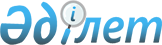 Сайлау учаскелерін құру туралыЖамбыл облысы Байзақ ауданы әкімінің 2023 жылғы 15 қарашадағы № 3 шешімі. Жамбыл облысы Әділет департаментінде 2023 жылғы 22 қарашада № 5119 болып тіркелді
      Қазақстан Республикасының "Қазақстан Республикасындағы сайлау туралы" Конституциялық Заңына және Қазақстан Республикасының "Қазақстан Республикасындағы жергілікті мемлекеттік басқару және өзін-өзі басқару туралы" Заңына сәйкес, Байзақ ауданы әкімі ШЕШІМ ҚАБЫЛДАДЫ:
      1. Қосымшаға сәйкес Байзақ аудандық аумақтық сайлау комиссиясының келісімімен Байзақ ауданының аумағында сайлау учаскелері құрылсын.
      2. Байзақ ауданы әкімінің төмендегі шешімдерінің күші жойылды деп танылсын:
      1) "Сайлау учаскелерін құру туралы" Жамбыл облысы Байзақ ауданы әкімінің 2018 жылғы 11 желтоқсандағы № 5 шешімі (Нормативтік құқықтық актілерді мемлекеттік тіркеу тізілімінде № 4023 болып тіркелген, Қазақстан Республикасы нормативтік құқықтық актілерінің электрондық түрдегі эталондық бақылау банкінде 2018 жылдың 11 желтоқсан жарияланған);
      2) "Сайлау учаскелерін құру туралы" Байзақ ауданы әкімінің 2018 жылғы 11 желтоқсандағы №5 шешіміне өзгерістер енгізу туралы Жамбыл облысы Байзақ ауданы әкімінін 2023 жылғы 22 тамыздағы № 1 шешімі (Нормативтік құқықтық актілерді мемлекеттік тіркеу тізілімінде № 5075 болып тіркелген, Қазақстан Республикасы нормативтік құқықтық актілерінің электрондық түрдегі эталондық бақылау банкінде 2023 жылдың 31 тамызында жарияланған).
      3. Байзақ ауданы әкімі аппаратының ұйымдастыру-инcпекторлық бөлімшесі заңнамада белгіленген тәртіппен:
      1) осы шешімнің әділет органдарында мемлекеттік тіркелуін;
      2) осы шешімді Байзақ ауданы әкімдігінің интернет-ресурсында орналастырылуын;
      3) осы шешімнен туындайтын басқа да шаралардың қабылдануын қамтамасыз етсін.
      4. Осы шешімнің орындалуын бақылау Байзақ ауданы әкімі аппаратының басшысына жүктелсін.
      5. Осы шешім оның алғашқы ресми жарияланған күнінен бастап қолданысқа енгізіледі.
       "КЕЛІСІЛДІ"
      Байзақ аудандық
      аумақтық сайлау
      комиссиясы Байзақ ауданы аумағындағы сайлау учаскелерi
      №113 сайлау учаскесі.
      Орналасқан жері: Сарыкемер ауылы, Н.Мамыраимов көшесі №2, №8 облыстық мамандандырылған балалар-жасөспірімдер спорт мектебі.
      Шекаралары: Сарыкемер ауылы.
      А.Суханбаев көшесі
      Тақ: 157, 159, 161, 163, 165, 167, 169, 171, 173, 175, 177, 179, 181, 183, 185, 187, 189, 191, 193, 195, 197, 199, 201, 203, 205, 207, 209, 211, 213, 215, 217, 219, 221, 223, 225, 227, 229, 231, 233/1, 233/2, 233/3, 233/4, 235/1, 235/2, 237/1, 239/1, 239/2, 239/3, 239/4, 241, 243/1, 243/2, 245/а, 245/2, 247/1, 247/2.
      Жұп: 144, 144/а, 144/б, 146, 148, 150, 152, 154, 156, 158, 160, 164, 166, 168, 170, 172, 174, 176, 178, 180, 182, 184, 186, 190, 192, 194, 196, 198, 200, 202, 204, 206, 206/А, 208/1, 208/2, 210/1, 210/2, 212/1, 212/2, 214/1, 214/2, 216/1, 216/2, 218/1, 218/2, 220/1, 220/2, 220/3, 220/4, 220/5, 220/6, 220/7, 220/8, 222/1, 222/2, 222/3, 222/4, 222/5, 222/6, 222/7, 222/8, 224.
      Қосы батыр көшесі
      Тақ: 133, 135, 137, 139, 141, 143, 145, 147, 149, 151, 153, 155, 157, 159, 161, 163, 165, 167, 169, 171, 173, 175, 177, 179, 181, 183, 185, 187, 189, 191, 193, 195, 197, 199, 201, 203, 205/1, 205/2, 207/1, 207/2, 209/1, 209/2, 211/1, 211/2, 213/1, 213/2, 215/1, 215/2, 217/1, 217/2, 219/1, 219/2, 221/1, 223.
      Жұп: 116, 118, 120, 122а, 124, 126, 128, 130, 132, 134, 136, 138, 140, 142, 144, 146, 148, 150, 152, 154, 156, 158, 160, 162, 164, 166, 168, 170, 172, 174, 176, 178, 180, 182, 184, 186, 188/1, 188/3, 190/1, 190/2, 190/3, 192/1, 192/2, 192/3, 194/1, 194/2, 194/3, 196/1, 196/2, 196/3, 196/4, 198, 200, 202, 204, 206/1, 206/2.
      К.Орынқұлов көшесі
      Тақ: 1/2, 3/1, 3/2, 5, 7, 9, 9а/1, 9/6, 9а/10, 11а/4, 11/3, 11/1, 11/2, 13/1, 13/2, 15, 17/1, 17/2, 19/1, 19/2, 21/1, 21/2, 23/1, 23/2, 25/1, 25/2, 27/1, 27/2, 27/3, 27/4, 29/1, 29/2, 31, 33/1, 33/2, 33/3, 33/4, 33/5, 33/6, 35, 39/1, 39/2, 39/3, 39/4, 41/1, 41/2, 43, 45, 47, 49, 51, 53, 55, 57, 59/1, 59/2, 61/1, 61/2, 63/1, 63/2, 65, 67, 69, 71/1, 71/2, 73/1, 73/2, 75/1, 75/2, 75/3, 75/4, 77, 79, 81, 83, 85, 87. 
      Жұп: 2/1, 2/2, 4/1, 4/2, 6, 8/1, 8/2, 10/1, 10/2, 12/1, 14/1, 14/2, 14/3, 16/1, 16/2, 18/1, 18/2, 20/1, 20/2, 22/1, 22/2.
      З.Әбдікәрімов көшесі
      Тақ: 1, 3, 5, 7, 9, 11, 13, 15, 17, 19, 21, 23, 25, 27, 29, 31, 33, 35, 37, 39, 41, 43, 45, 47.
      Жұп: 2, 4, 6, 8, 10, 12, 14, 16, 18, 20, 22, 24, 26, 28, 30, 32, 34, 36, 38, 40, 42, 44, 46.
      Сарыкемер көшесі
      Тақ: 1, 3, 5, 7, 9, 11, 13, 15, 19, 21, 23, 25, 27, 29, 31, 33, 35, 37, 39, 41, 41/а. 
      Жұп: 2, 4, 6, 8, 10, 12, 14, 16, 18, 20, 22, 24, 26, 30, 32, 34, 36, 38, 40, 42, 44, 46, 50, 52, 54.
      Қ.Сәтпаев көшесі
      Тақ: 1/1, 1/2, 1/3, 1/4, 1/5, 1/6, 1/7, 1/8, 1/9, 1/10, 1/11, 1/12, 3/1, 3/2, 3/3, 3/4, 3/5, 3/6, 3/7, 3/8, 3/10, 3/11, 3/12, 5/1, 5/2, 5/3, 5/4, 5/5, 5/6, 5/7, 5/8, 5/9, 5/10, 5/11, 5/12, 5/13, 5/14, 5/16, 7/а, 7/в, 7/1, 7/2, 7/3, 7/4, 7/7, 7/8, 7/9, 7/10, 7/11, 7/12, 7/13, 7/14, 7/15, 7/16.
      Жұп: 2, 4, 6, 8, 10, 12, 14
      Қ.Сәтпаев бұрылысы
      Тақ: 1/д, 3, 5, 7, 7/1, 7, 7/б, 7/в, 7/д, 7/р, 8/д, 9, 9/а, 9/б, 11, 13, 13/а, 13/б, 13/в, 13/д, 13/л, 13/н, 13/п, 15/а, 17, 17/б, 17/г, 18/а, 19, 19/б, 19/в, 21, 23, 25, 27, 29, 31, 33, 35, 37, 39, 41, 43, 45, 47, 49, 51, 53, 57.
      Жұп: 2, 4, 6, 8, 10, 12, 14, 16/г, 16/д, 20, 26, 34, 36, 38, 40, 42, 44, 46, 48, 50, 52, 54, 56, 58, 60.
      №114 сайлау учаскесі.
      Орналасқан жері: Түймекент ауылы, Д.Қонаев көшесі №78, мәдениет үйі. 
      Шекаралары: Түймекент ауылы.
      Жасұлан көшесі
      Тақ: 1, 1/а, 3, 3/а, 5/а, 7, 9, 11, 13, 15, 15/2, 17, 19, 21, 23, 25, 25/а, 27, 31/а, 33.
      Жұп: 2, 2/а, 4, 6, 8, 10, 12, 14, 16, 18, 28, 30.
      Ш.Есботаұлы көшесі 
      Тақ: 1, 3, 5, 7, 9, 11, 15, 17, 19, 21, 23, 25, 27, 29, 31, 35, 39, 41, 43, 45, 47, 49, 51, 53, 55, 57, 59, 61, 65, 65/а, 67, 69, 69/а, 69/б, 71, 71/а, 73, 75, 77, 79, 81, 83, 85, 87, 91, 93, 95, 97, 99, 101, 103, 105, 107, 109. 
      Жұп: 2, 2/а, 4, 6, 6/а, 8, 10, 12, 12/а, 14, 16, 18, 20, 24, 26, 28, 30, 32, 34, 36, 38, 40, 42/а, 42, 44, 48, 50, 52, 54, 56, 58, 60, 62, 64, 66, 68, 70, 72, 74, 80, 82, 86, 88, 90, 92, 94, 96, 98, 100, 102, 104, 106, 108, 108/а, 110, 112, 114, 116, 118, 118/а, 120, 122, 124, 126, 128, 130, 132, 134, 136, 138, 140, 140/а, 142, 144, 146, 148.
      Ш.Есботаұлы бұрылысы
      Тақ: 1/1, 1/2, 1/3, 1/4, 1/б, 3/1, 3/2, 3/3, 3/а, 5, 5/а, 7, 11, 9, 11/а, 13, 13/а.
      Жұп: 4, 8/а, 10, 12, 12/а, 12/б.
      Ә.Дүкенбайқызы көшесі
      Тақ: 3, 7, 7/а, 11, 11/а, 13, 13/а, 15, 15/а, 15/б, 17, 17/а, 17 б, 19, 21, 23, 31, 33, 35, 37, 39, 41, 43, 47, 57, 63, 65, 67, 69, 69/а, 71, 71/б, 73/а, 73, 75, 75/а, 79, 81, 83, 85, 87, 91, 97, 101, 103, 105, 107, 109/а, 109/б, 109/в, 111, 117.
      Жұп: 2/1, 2/2, 2/3, 2/4, 4, 8, 16, 20, 22, 24, 24/б, 24/в, 24/г, 28, 28/а, 28/б, 28/в, 34а/1, 34а/2, 34/а/3, 34а/4, 34а/5, 34а/6, 34а/7, 34а/8, 34а/9, 34а/10, 34а/11, 34а/12, 34а/13, 34а/14, 34а/15, 34а/16, 36, 38, 40, 42, 44, 46, 48, 50, 52, 54, 56, 58, 60, 62, 64, 66, 68, 70, 74, 76, 78, 80, 82, 84, 86, 88, 94, 96, 98, 100, 100/а, 112, 114, 118, 120.
      Ә.Дүкенбайқызы бұрылысы
      Тақ: 1, 3, 3/а, 3/б, 7.
      Жұп: 2, 2/а, 4, 6.
      Ә.Дүкенбайқызы 1-ші бұрылысы
      Тақ: 5, 9, 11, 13, 15, 17, 25.
      Жұп: 6, 18/а, 24, 28, 30.
      А.Нахманович көшесі
      Тақ: 1, 1/а, 3, 5, 7, 9, 11, 13, 15, 15/а, 17, 19, 21, 25, 27, 29, 33, 35, 37/а, 39, 39/а, 41, 43, 45, 47, 47/а, 51/а, 53, 55, 59, 57, 61, 63, 63/а, 65, 65/а, 69, 71, 73, 75, 77, 79, 81, 83/1, 83/2, 85, 87, 89, 91, 93. 
      Жұп: 2, 2/а, 4, 6, 8, 10, 10/а, 12, 12/а, 14, 16, 18, 20, 22, 24, 24/а, 26, 28, 28/а, 32, 34, 34/а, 36, 38, 40, 42, 42/а, 46/1, 46/2, 48, 50, 52, 52/1, 52/2, 54, 56, 58, 60.
      А.Нахманович бұрылысы
      Тақ: 1/а, 1/1, 1/2, 3/1, 3/2, 5, 7, 11, 13, 15, 17, 19, 21, 23.
      Жұп: 2, 4, 6, 8, 10, 12, 14, 16, 18, 20, 24. 
      Д.Қонаев көшесі
      Тақ: 1, 3, 9, 11, 11/а, 13, 13/а, 15, 17, 19, 21, 23, 25, 27, 29, 31, 33, 35, 37, 39, 41, 43, 45, 47, 49, 51, 53, 55, 57, 59, 61, 63, 73, 75, 77, 79, 81, 83, 83/а, 85, 89, 91/1, 91/2, 93.
      Жұп: 2, 4, 6, 8, 10, 16, 18, 20, 22, 24, 28, 30, 32, 34, 36, 38, 40, 44, 46, 48, 48/а, 50, 54, 56, 58, 60, 60/а, 62/а, 62, 64, 64/а, 66, 68, 70, 74/1, 74/2, 74/3, 74/4, 74/5, 74/6, 74/7, 74/8, 78, 80/а, 82/а, 84, 86, 88, 90, 92, 94, 96, 98, 100, 102, 104, 106, 110, 112, 114, 114/а.
      Д.Қонаев бұрылысы
      Тақ: 1, 1/а, 3, 7, 9.
      Жұп: 2, 2/б, 4, 6, 6/а, 8.
      №115 сайлау учаскесі.
      Орналасқан жері: Ақжар ауылы, С.Сейфуллин көшесі №50, С.Сейфуллин атындағы орта мектебі.
      Шекаралары: Ақжар ауылы.
      №116 сайлау учаскесі.
      Орналасқан жері: Мәдімар ауылы, Т.Наржанов көшесі №3, ауылдық клуб.
      Шекаралары: Мәдімар ауылы.
      №117 сайлау учаскесі.
      Орналасқан жері: Кеңес ауылы, Е.Теміртаев көшесі №21, №3 орта мектебі. 
      Шекаралары: Кеңес ауылы.
      №118 сайлау учаскесі.
      Орналасқан жері: Тегістік ауылы, Қарабөгет көшесі №4, ауылдық клуб.
      Шекаралары: Тегістік ауылы.
      №119 сайлау учаскесі.
      Орналасқан жері: Шахан ауылы, Учетный квартал 012, М.Әуезов атындағы орта мектебі
      Шекаралары: Сарыбарақ, Шахан ауылдары.
      №120 сайлау учаскесі.
      Орналасқан жері: Қостөбе ауылы, Әулиеата көшесі №51/б, ауылдық клуб.
      Шекаралары: Қостөбе ауылы.
      №121 сайлау учаскесі.
      Орналасқан жері: Үлгілі ауылы, Ж.Мырзабаев көшесі №126/1, Үлгілі орта мектебі.
      Шекаралары: Үлгілі ауылы.
      №122 сайлау учаскесі.
      Орналасқан жері: Қызыл жұлдыз ауылы, Қ.Тортаева көшесі №53, Н.Ақшабаев атындағы орта мектебі.
      Шекаралары: Ғ.Апатаев көшесі, А.Бөгенбаев көшесі, Қ.Тортаева көшесі, М.Әуезов көшесі, Б.Қалиев көшесі, Төңкеріс көшесі, 1 бұрылыс Алатау, 2 бұрылыс Алатау, К.Мырзақұлов көшесі.
      №123 сайлау учаскесі.
      Орналасқан жері: Талас ауылы, Б.Туғанбаев көшесі №3, Н.Гоголь атындағы орта мектебі.
      Шекаралары: Талас ауылы.
      №124 сайлау учаскесі.
      Орналасқан жері: Дихан - 2 ауылы, 9 май көшесі №27, ауылдық клуб.
      Шекаралары: Дихан-2 ауылы.
      №125 сайлау учаскесі.
      Орналасқан жері: Байзақ ауылы, С.Бәйдешова көшесі №30 Б, ауылдық клуб.
      Шекаралары: Байзақ ауылы, Жамбыл көшесі, Ш.Уәлиханов көшесі, С.Бәйдешова көшесі, Амангелді көшесі, М.Алпысбаева көшесі, А.Даулетбаев көшесі, Р.Бегалиев көшесі, Жетітөбе көшесі, Жерұйық көшесі, Орбұлақ көшесі, Жеңіс көшесі, Шымбұлақ көшесі.
      Ә.Дөненбаев көшесі
      Тақ: 77, 79, 81, 83, 85, 87, 89, 91, 93, 95.
      Жұп: 78, 80, 82, 84, 86, 88, 90, 92, 94, 96.
      Р.Рүстемов көшесі
      Тақ: 67, 69, 71, 73, 75, 77, 79, 81, 83, 85, 87, 89/1, 89/2, 91/1, 91/2, 93, 95, 97, 99, 101, 103, 105, 107.
      Жұп: 66, 68, 70, 72, 74, 76, 78, 80, 82, 84, 86, 88/1, 88/2, 90/1, 90/2, 92, 94, 96, 98, 100, 102, 104, 106, 108.
      Ж.Аймауытов көшесі
      Тақ: 119, 121, 123, 125, 127, 129, 131, 133, 135, 137, 139, 141, 143, 145, 147, 149, 151, 153, 155, 157, 159, 161, 163, 165, 167, 169, 171, 173, 175.
      Жұп: 106, 108, 110, 112, 114, 116, 118, 120, 122, 124, 126, 128, 130, 132, 134, 136, 138, 140, 142, 144, 146, 148.
      Төрегелді көшесі: 
      Тақ: 55, 57, 59, 61, 63, 65, 67, 69, 71, 73, 75, 77.
      Жұп: 56, 58, 60, 62, 64, 66, 68, 70, 72, 74, 76, 78.
      Үшбұлақ стансасы:
      Ж.Жылқыбайұлы көшесі.
      №126 сайлау учаскесі.
      Орналасқан жері: Сарыкемер ауылы, Байзақ батыр көшесі №76, "Әл-Фараби" атындағы мәдениет үйі.
      Шекаралары: Сарыкемер ауылы.
      Б.Момышұлы көшесі
      Тақ: 1, 1/а, 3/1, 3/2, 5/1, 5/2, 7/1, 7/2, 9/1, 9/2, 11/1, 11/2, 13, 15, 17, 19, 21, 23, 25, 27, 29, 31, 31/а, 33, 33/а, 37, 39, 43, 45, 47, 51, 55, 57, 59, 61, 61/а, 67, 69, 71, 73, 75, 79, 85, 87, 89, 91, 93, 95, 103, 105.
      Жұп: 4/а, 6/1, 6/2, 8/1, 8/2, 10/1, 10/2, 12/1, 12/2, 14, 16, 18, 20, 22, 24, 26, 28/1, 28/2, 30, 32, 34, 36, 38, 40/1, 40/2, 42, 44, 46, 50, 52, 54, 56, 58, 60, 62, 64, 66, 68, 70, 72, 74, 74/а.
      Бәйдібек баба көшесі
      Тақ: 1, 3, 5, 7, 9, 9/а, 11, 13, 15, 15/а, 17, 19, 21, 23, 25, 27, 29, 31, 33, 35, 37, 39, 41, 43, 43/а, 45, 47, 49, 51, 83, 83/а, 85/а, 87, 87/а, 97, 99, 101/а, 105.
      Жұп: 2, 4, 6, 8, 10, 10/а, 12, 12/а, 14, 16, 18, 20, 22, 24, 26, 28, 30, 30/а, 32, 34, 36, 38, 40, 42, 44, 46, 48, 50, 52, 54, 56, 58, 60, 62, 64, 66, 68, 70/1, 70/2, 72, 74, 76, 78, 80, 82, 92, 94, 96, 100, 102, 108, 110, 112.
      Бәйдібек баба бұрылысы
      Тақ: 15, 15/а, 17, 19, 21, 23, 27, 33, 37, 47, 49/а, 53, 63, 65, 71, 73, 77, 83, 85, 85/а, 91, 93, 93/а, 95, 97, 99, 83/а, 27, 101/а, 103, 105, 107, 109, 113, 117.
      Жұп: 2 ,4, 6, 8, 12, 12/а, 12/г, 16, 18, 20, 24, 26, 28, 30/а, 36, 38,40, 44, 46, 50, 54, 56, 58, 60, 62, 64, 66, 68, 70, 72, 76, 78, 80, 82, 84, 86, 88, 90, 92, 94, 96, 98, 100,104, 
      108,110,112, 118, 1 бұрылыс 22, 1 бұрылыс 24, 1 бұрылыс 25
      Жамбыл көшесі
      Тақ: 1, 3, 5, 7, 9, 11, 13, 15, 17, 19, 21, 23, 25, 27, 29, 31, 33. 
      Жүп: 2, 4, 6, 8, 10, 12, 14, 16, 18, 20, 22. 
      Райымбек батыр көшесі
      Тақ: 1, 3, 5 ,7, 9, 11, 13, 15, 17, 19, 21, 23, 25, 27, 29, 31, 33, 35.
      Жұп: 2, 4, 6, 6/а, 8, 10, 12 ,14, 16, 18, 20, 22, 24, 26, 28, 30.
      Наурыз көшесі
      2, 4 ,6, 6/а, 8, 10, 12, 14, 16, 16/а, 18, 20.
      Ж.Баянов көшесі
      Тақ: 1, 3, 5, 7, 9, 11, 13, 15, 17, 19, 21, 21/а, 23, 25, 27, 29, 31, 33.
      Жұп: 2, 4, 6, 8, 10, 12, 12/1, 12/2, 14, 14/а, 16, 18, 18/а, 20.
      Ә.Жақыпбаев көшесі 
      Тақ: 1, 3, 5, 7, 9, 11, 13, 15, 17, 17/а, 19, 19/а, 21, 23, 25, 27, 29, 31, 33, 35, 37, 37/а, 39, 41, 43, 47, 53, 53/а, 57
      Жұп: 2, 4, 6, 8, 10, 12, 14, 16, 18, 18/а, 20, 22, 24, 26, 28, 30, 32, 34, 36.
      Байзақ батыр көшесі
      Тақ: 1, 3, 5, 7, 9, 11, 13, 15, 17, 19, 21, 21/а, 23, 25, 27, 29, 31, 33, 35, 37, 39, 41, 43, 45, 47, 49, 51, 53, 55, 57, 59, 61, 63, 65, 67, 69/1, 69/4, 71, 73, 75, 77, 79, 81, 83, 85, 89, 91/1, 91/2, 93.
      Жұп: 2, 2/а, 4, 6, 8, 10, 12, 14, 16, 18, 20, 22, 24, 26, 28, 30, 32, 34, 36, 38/1, 38/2, 40, 42, 44/1, 44/2, 46, 48, 50, 52/1, 52/2, 54, 56, 58, 60, 62, 64, 66, 68, 68/а, 70, 72, 74, 78, 80, 82, 84, 86, 88, 90/1, 90/2, 90/3, 90/4.
      Д.Қонаев көшесі 
      Тақ: 1, 1/а, 1/в, 3, 3/а, 5, 7, 9, 11, 13, 15, 17, 19, 21, 23, 25, 27, 29, 31, 33, 35, 37, 39, 41, 43, 45, 47, 49, 51, 53, 55, 57, 59, 61, 63, 65, 67, 69, 73, 75, 77, 79, 81, 85, 87, 89, 91, 93, 95, 97, 99, 101, 103, 105, 107, 109, 111/1, 111/2, 111/3, 113/1, 113/2 113/4, 113/5, 113/6, 113/7, 113/8, 115, 117, 119.
      Жұп: 2, 4, 6, 8, 10, 12, 14, 16, 18, 20, 22, 24, 26, 28, 30, 32, 34, 38, 40, 42, 44, 46, 48, 50, 52, 54, 56, 58, 60, 62, 64, 66, 68, 70, 72, 74, 76, 78, 80, 82, 84 ,86, 88, 90, 92, 94, 96, 98, 100, 102, 104, 106, 108, 110, 112, 114, 116, 118, 120, 122, 124, 126, 128, 130.
      Д.Қонаев бұрылысы
      Тақ: 1, 3, 3/а, 5, 7, 11.
      Жұп: 2, 4, 6, 8, 10.
      Сыпатай батыр көшесі 
      Тақ: 1, 3, 5, 7, 9, 11, 13, 15, 17, 19, 21, 23, 25, 27, 29, 31, 33, 35, 37, 39, 41, 45, 47, 49, 51, 53, 55, 59, 61, 63, 65, 67.
      Жұп: 2, 4, 6, 10, 12, 14, 16, 18, 20, 22, 24, 26, 28, 30, 32, 34, 36, 38, 40, 42, 44, 46, 48, 48/а, 50, 52, 54, 56, 58, 60, 62, 64, 66, 68, 70, 72, 74, 76, 78, 80, 82, 84, 86, 86/а. 
      Водокачка көшесі 1
      №127 сайлау учаскесі.
      Орналасқан жері: Сарыкемер ауылы, Д.Қонаев көшесі №123, №1 мектеп-гимназиясы.
      Шекаралары: Сарыкемер ауылы.
      Д.Қонаев көшесі 
      Тақ: 121, 123, 125, 127, 129, 131, 133, 135, 147, 149, 151, 153, 155, 157, 159, 161/1 161/2, 161/3, 163, 165/1, 165/2, 165/3, 165/4, 165/5, 165/6, 165/7, 165/8, 165/9, 165/10, 165/11, 165/12, 165/13, 165/14, 167, 169, 171, 173, 175, 175/а, 177, 179, 181, 183, 185, 187, 189, 191, 193, 195, 197, 199, 201, 203, 205, 207/1, 207/2, 209, 211, 213, 215, 217, 219, 221, 223, 225, 227, 229, 231, 233, 235, 237, 239, 241, 245, 247, 249, 251, 253, 255, 257, 259, 261, 263, 265, 267, 269
      Жұп: 130, 132/1, 132/2, 132/3, 132/4, 138/а, 138/1, 138/3, 138/4, 138/6, 138/8, 138/13, 138/18, 138/23, 138/26, 138/а, 138/в/1, 138/б/1, 138/28, 138/30, 138/31, 138/32, 138/35, 138/37, 138/38, 144, 146, 148, 150, 152, 154, 156/1, 156/2, 158/1, 158/2, 158/3, 160, 162, 164, 166, 168/1, 168/3, 170, 176/1, 176/2, 176/3, 176/4, 176/а, 178, 180, 184, 186, 188, 190, 192, 194, 196, 198, 200, 202, 204, 206, 208/а, 210, 212, 214, 216/1, 216/2, 218, 220, 222, 224, 226, 228, 230, 232, 234, 236, 238, 240, 242, 244, 246, 248, 250, 252, 254, 256, 258, 260, 262, 264, 266, 268, 270, 272, 274, 276, 278, 280, 282, 284, 286, 288.
      Амангелді көшесі
      Тақ: 1, 3, 5, 7, 9, 11, 13, 15, 17, 19.
      Жұп: 2, 4, 6, 8, 10, 12, 14, 16, 18, 20, 22, 24, 26, 28, 30/1, 30/2, 30/3.
      Ж.Мәдімаров көшесі
      Тақ: 1, 3, 5, 7, 9, 11, 13, 15, 17, 19, 21, 23, 25, 27, 29, 31.
      Жұп: 2, 4, 6, 8, 10, 12, 14, 16, 18, 20, 22, 24, 26, 28, 30.
      М.Маметова көшесі
      Тақ: 1, 3, 5, 7.
      Жұп: 2, 4, 6, 8.
      Рысбек батыр көшесі
      Тақ: 1, 3, 5, 7, 9, 11, 13, 15, 17, 19, 21, 23, 25, 27, 29, 31.
      Жұп: 2, 4, 6, 8, 10, 12, 14, 16, 18.
      Солодкин көшесі
      Тақ: 1, 3, 5, 7, 9, 11, 13, 15, 17, 19, 21, 23, 25, 27, 29, 31, 33, 35, 37, 39, 41, 43, 45, 47, 49, 51, 53, 55, 57, 59, 61, 63, 65, 67, 69, 71.
      Жұп: 2, 4, 6, 8, 10, 12, 14, 16, 18, 20, 22, 24, 26, 28, 30, 32, 34, 36, 38, 40, 42, 44, 46, 48, 50, 52, 54, 56, 58, 60/1, 60/2, 62, 64, 66, 68, 70, 72.
      Т.Сейдуалиев тұйығы
      Тақ: 1, 1/а, 1/в, 3, 5, 7, 9, 11.
      Жұп: 2, 4, 4/а, 6, 8, 10, 12, 14, 16, 18, 20, 22, 24, 26, 28.
      Абай көшесі
      Тақ: 1, 3, 5, 7, 9, 11, 13, 15, 17.
      Жұп: 2, 4, 6, 8, 10, 12, 14, 16, 18.
      Ә.Бұралхиев көшесі
      Тақ: 1, 3, 5, 7, 9, 11, 13, 15, 17, 19, 21, 23, 25.
      Жұп: 2, 4, 6, 8, 10, 12, 14, 16, 18, 20, 22, 24, 26, 28, 30, 32.
      Куприенко көшесі
      Тақ: 1, 3, 5, 7, 9, 11, 13, 15, 17, 19, 21, 23, 25/1, 25/2, 27, 29, 31, 33, 35, 37, 39, 41, 55, 57.
      Жұп: 2, 4, 6, 8, 10, 12, 14, 16, 18, 20, 22, 24, 26, 28, 30, 32, 34, 36, 38, 40, 42, 44, 46, 48, 50, 52, 54, 56, 58, 60, 62.
      Ж.Дидарбекұлы көшесі
      Тақ: 1/а, 3, 5. 
      Жұп: 2, 4, 6, 8. 
      Б.Момышұлы көшесі
      2/1, 2/2, 4/1, 4/2.
      Сыпатай батыр көшесі
      Тақ: 69, 71, 73 ,75, 77, 79, 81, 83, 85, 87, 89, 91, 93, 95, 97, 99, 101.
      Жұп: 88, 90, 92, 94, 94/а, 96, 98, 100, 102, 104, 106, 108, 110, 112, 114, 116, 118, 120, 122, 126/а.
      Р.Халиев көшесі
      Тақ: 1, 3, 5, 7/1, 7/2, 7/3, 7/4, 9/1, 9/2, 9/3, 9/4, 11/1, 11/2, 11/3, 11/4, 13/1, 13/2, 13/3, 13/4, 15/1, 15/2, 15/3.
      Жұп: 2, 4, 6.
      Байзақ батыр көшесі
      Тақ: 95, 97, 99, 101/д, 101/ж, 101/1, 101/2, 101/3, 101/4, 103, 105, 109, 111, 113, 115, 117, 119, 121, 123, 125.
      Жұп: 92/1, 92/2, 92/3, 92/4, 94, 96, 98, 114, 116.
      Желтоқсан көшесі
      Тақ: 1, 3, 5, 7, 9, 11, 13, 15, 17, 19, 21, 23, 25.
      Жұп: 2, 4, 6, 8, 10, 12, 14, 16, 18, 20, 22, 24.
      А.Нахманович көшесі
      Тақ: 1, 3, 5, 7, 9, 11, 13, 15, 17, 19. 
      Жұп: 2, 4, 6, 8, 10, 12, 14, 16, 18, 20.
      №128 сайлау учаскесі.
      Орналасқан жері: Сарыкемер ауылы, Қосы батыр көшесі № 47, Ғ.Мұратбаев атындағы гимназиясы.
      Шекаралары: Сарыкемер ауылы.
      Ұ.Сыздықбаев көшесі
      Тақ: 1, 3, 5, 7, 9, 11, 13, 15, 17, 19, 21, 23, 25, 27, 29, 31.
      Жұп: 2, 4, 6, 8, 10, 12, 12/а, 14, 16, 18, 20, 22, 24, 26, 28/1, 28/2, 30/1, 30/2, 30/3, 30/4, 30/5, 30/6, 30/7, 30/8, 32/1, 32/2, 32/3, 32/4, 32/5, 32/6, 32/7, 32/8, 34/1, 34/2.
      Ұ.Сыздықбаев тұйығы
      Тақ: 1/1, 1/2, 3/1, 3/2, 5/1, 5/2, 7, 9, 11.
      Жұп: 2, 4, 6, 8, 10.
      Ұ.Сыздықбаев бұрылысы
      Тақ: 5/1, 5/2, 7, 9, 11.
      Жұп: 2, 4, 6, 8, 10.
      М.Х.Дулати көшесі
      Тақ: 1, 3, 5, 7, 11, 13, 15, 17, 19, 21/1, 21/2, 23, 25, 27, 29, 31, 33, 35, 39, 41, 43, 45, 47, 49.
      Жұп: 2, 4, 4/а, 6, 8, 10, 12, 14, 16, 18/1, 18/2, 18/3, 18/4, 18/5, 18/6, 18/8, 20, 22, 24, 26, 28, 30/1, 30/2, 32, 34, 36, 38, 40, 42, 44, 48, 50, 52, 54, 56, 58, 60, 62 ,64, 66, 68, 70.
      К.Құлымбаев көшесі
      Тақ: 1, 3, 5, 7, 9, 11, 13, 15, 17.
      Жұп: 2, 4, 6, 8, 10, 12, 14, 16, 18.
      Р.Смаилов көшесі
      Тақ: 3, 5, 7, 9, 11, 13, 15, 17.
      Жұп: 6, 8, 10, 12, 14/1, 14/2.
      К.Орынқұлов бұрылысы
      Тақ: 1/а, 1, 7, 15, 19, 21,27, 29, 37, 39, 43, 47, 69/а, 47, 103
      Жұп: 2, 4, 6, 16, 18, 20, 22, 24, 26, 36, 38, 42, 46/а, 46, 50/ю
      К.Орынқұлов 1-бұрылысы
      Тақ: 1, 3, 5, 9, 19, 29, 33/а, 33/в, 41, 47, 51/в, 65/а, 69/а, 109, 109/а, 109/б, 109/в, 109/г, 111, 113/а, 113/в, 113/г, 113/з, 115/б, 115/в, 117, 117/а, 119, 121, 121/а, 121/б, 123, 127, 131, 133, 133/а, 139, 143, 145, 147, 149, 151, 155, 157, 159, 163, 165, 171/а, 173, 177, 183, 185, 187, 191, 195,197, 199, 203, 205, 213, 215, 217, 219, 221, 223, 225, 227, 229. 
      Жұп: 4, 6, 8, 18, 20, 28, 30/а, 30/б, 30/в, 30/г, 30/д, 30/к, 38, 38/а, 38/б, 38/в, 38/г, 40, 42, 46, 46/а, 46/в, 46/г, 46/д, 48, 50, 50/1, 50/4, 50/б, 50/д, 50/и, 50/қ, 50/л, 50/м, 50/н, 50/п, 50/с, 50/т, 50/ы, 50/ш, 50/ю, 50/ц, 50/х, 52, 66/а, 68/а, 70/а, 72/б, 72/в, 72/г, 108, 112, 114, 120, 122, 124, 130, 134, 138, 140/а, 142, 156, 156/а, 164, 166, 170, 174, 176, 188/а, 190, 196, 200, 202, 216, 218, 222, 224, 228, 230. 
      К.Орынқұлов 2-бұрылысы
      Тақ: 79, 85, 87, 89, 91, 93, 93/а, 95, 99, 101, 105.
      Жұп: 44, 86, 88, 90, 92, 94, 96, 98, 102, 104.
      К.Орынқұлов 3-бұрылысы
      Тақ: 11, 55/а, 59, 61/а, 67, 69, 71, 73, 77, 79, 81, 83, 93/а, 113/з.
      Жұп: 56/б, 58, 62/а, 64, 60, 60/а, 66, 68, 78, 80, 82, 92/а.
      К.Орынқұлов 4-бұрылысы
      Тақ: 1, 1/а, 7, 9, 13, 15, 17, 19, 21, 23, 33, 41, 43.
      Жұп: 4, 6, 8, 10, 12, 14/а, 16, 16/а, 18, 22, 20, 28, 34, 36, 38, 42.
      К.Орынқұлов 5-бұрылысы
      Тақ: : 1, 3, 7, 21, 31, 45, 53.
      Жұп: 4, 8, 14, 16, 18/а, 20/а, 22, 26, 30, 32, 56, 58
      К.Орынқұлов 6-бұрылыс:
      Тақ:1, 3, 11, 15, 17, 45, 47, 51, 55, 61, 65, 69, 73, 75, 77, 85, 93, 95, 99, 101, 101/а, 107, 109, 111, 113, 115
      Жұп:2, 4, 6, 20, 22, 24, 44, 46, 48, 50, 52, 60, 62, 64, 66, 68, 72, 76/а, 80, 88, 90, 92, 98, 100, 102/а, 102, 106, 108, 112, 116, 120, 124, 126, 130, 134.
      К.Орынқұлов көшесі 1/а/1, 1/а/2.
      Ж.Назарымбетов көшесі 1, 2, 4, 6, 8, 10, 12, 14, 16, 18, 20, 22, 24, 26, 28, 30.
      Бригадалық үй 1, 2.
      Полевой стан 1, 2
      Водокачка 2
      А.Суханбаев көшесі
      Тақ: 1, 3, 5, 7, 9, 11, 13, 15, 17, 19, 21, 23, 23/а, 25, 27, 29, 31, 33, 35, 37, 39/1, 39/2, 39/3, 39/4, 39/5, 41/1, 41/2, 41/3, 41/4, 43/1, 43/2, 43/3, 43/4, 45/1, 45/2, 45/3, 45/4, 47/1, 47/2, 47/3, 47/4, 49/1, 49/2, 49/3, 49/4, 51/1, 51/2, 53/1, 53/2, 55/1, 55/2, 57, 59.
      Жұп: 2, 4, 6, 8, 10, 12, 14, 16, 18, 20, 22, 24, 26, 28, 30, 32, 34, 36, 38, 40, 42, 44/1, 44/2, 46/1, 46/2, 48, 50, 52, 54, 56, 58, 60, 60/а, 62, 64/1, 64/2, 66, 68, 70, 72.
      2-ші А.Суханбаев көшесі
      Тақ: 43/1, 43/2, 45/1, 45/2, 45/3, 45/4, 47, 47/1, 47/2, 47/3, 47/4, 49/1, 49/2, 49/3, 49/4, 51, 53.
      Қосы батыр көшесі
      Тақ: 1, 3, 5, 7, 9, 11, 13, 15, 17, 19, 21, 23, 25, 27, 29, 31, 33, 35, 37, 39, 41, 43, 45, 47, 49.
      Жұп: 2, 4, 6, 8, 10, 12, 14, 16, 18, 20, 22, 24, 26, 28, 30, 32, 34. 
      М.Әуезов көшесі
      Тақ: 1/1, 1/2, 3/1, 3/2, 5/1, 5/2, 7/1, 7/2, 9/1, 9/2, 11/1, 11/2, 13/1, 13/2, 15/1, 15/2, 17/1, 17/2, 19/1, 19/2, 21/1, 21/2, 23, 25, 27, 27/а, 29, 31/1, 31/2, 33/1, 33/2, 33/3, 33/4.
      Жұп: 2/а, 2/1, 2/2, 4/1, 4/2, 6/1, 6/2, 8/1, 8/2, 10/1, 10/2, 12/1, 12/2, 14/1, 14/2, 16, 18, 20, 22, 24, 26, 28, 30, 32, 34, 36, 38, 40, 42, 44, 46, 48, 50, 52.
      М.Әуезов бұрылысы 
      Тақ: 1, 3, 5, 7, 9, 11, 13, 15, 17.
      Жұп: 2, 4, 6, 8, 10, 12, 14, 16, 18, 20, 22, 24, 26, 28.
      №129 сайлау учаскесі.
      Орналасқан жері: Сарыкемер ауылы, Байзақ батыр көшесі №223, Ю.Гагарин атындағы орта мектебі.
      Шекаралары: Сарыкемер ауылы.
      Байзақ батыр көшесі
      Тақ: 225, 227, 229, 231, 233, 235, 237, 239, 241, 243, 245, 247, 249, 251, 253, 255, 257, 259, 261, 263, 265, 267, 269, 271, 273, 275, 277, 279, 281, 283, 285, 287, 289, 291, 293/1, 293/2, 295/1, 295/2, 295/3, 297/1, 297/2, 299/1, 299/2, 301/1, 301/2, 303/1, 303/2, 303/3, 303/4, 305/1, 305/2, 305/3, 305/4, 305/5, 305/6, 305/7, 305/8, 307/1, 307/2, 307/3, 307/4, 307/5, 307/6, 307/7, 307/8, 311/1, 311/2, 311/3, 311/4, 311/5, 311/6, 311/7, 311/8, 315/а, 315/1, 315/2, 317, 319/1, 319/2, 321/1, 321/2, 321/а, 325/а, 325/в, 325/е, 325/ж, 341, 343, 345, 347, 349/а, 351/а, 353, 355.
      Жұп: 234, 236, 238, 240, 242, 244, 246, 248, 250, 252, 254, 256, 258, 260, 262, 264, 266, 268, 270, 272, 274, 276, 278, 280, 282, 284, 288/1, 288/2, 288/3, 288/4, 288/5, 288/6, 288/7, 288/8, 290/1, 290/2, 292/1, 292/2, 294/1, 294/3, 296/1, 296/2, 296/3, 296/4, 298/1, 298/2, 300/1, 300/2, 300/3, 302, 304, 304/а, 304/б, 304/в, 304/г, 306/2, 308/1, 308/2, 310/1, 310/2, 310/3, 312/1, 312/2, 314/1, 314/2, 314/3, 314/4, 316/1, 316/2, 316/3, 316/4, 316/5, 316/6, 322, 324, 326, 326/а, 328, 330, 332, 334, 336, 338, 340, 342, 344/а, 344/1, 344/2, 344/3, 346, 346/а, 348/1, 348/2, 350, 350/а, 350/б, 350/е, 350/у, 354.
      Байзақ батыр бұрылысы
      3, 7, 11.
      Мәмбет батыр көшесі
      Тақ: 1, 1/а, 1/б, 1/в, 3, 7/1, 7/2, 9, 9/1, 9/2, 9/4.
      Жұп: 2, 2/е, 2/ж, 4, 6, 8
      Мәмбет батыр бұрылысы
      1,3,6
      Мәмбет батыр 1-бұрылысы:
      Тақ: 1, 3, 5, 7, 9, 11, 13, 15, 17, 19, 21, 23, 25, 27, 29, 31, 33, 35, 37, 39, 41, 43, 45, 47, 49, 51, 53, 55, 57, 59.
      Жұп: 2, 4, 6, 8, 10, 12, 14, 16, 18, 20, 22, 24, 26, 28, 30, 32, 34, 36, 38, 40, 42.
      Мәмбет батыр 2-бұрылысы:
      1, 3, 5, 7, 9.
      Мәмбет батыр 3-бұрылысы:
      Тақ: 1, 3, 5, 7, 9, 11.
      Жұп: 2, 4, 6, 8, 10, 12, 14, 16, 18, 20, 22, 24.
      Мәмбет батыр 4-бұрылысы
      Тақ: 1, 3, 5, 7, 9, 11, 13, 15, 19, 21, 23, 25, 27, 29, 31, 33, 35, 37, 39, 41, 43.
      Жұп: 2, 4, 6, 8, 10, 12, 14, 16, 18, 20, 22, 24, 26, 28, 30, 32.
      Мәмбет батыр 5-бұрылысы
      Тақ: 1, 3, 5, 7, 9, 11, 13, 15, 17, 19, 21, 23, 25, 27, 29, 31, 33, 35, 37, 39, 41, 43, 45, 47.
      Жұп: 2, 4, 6, 8, 10, 12, 14, 16, 18, 20, 22, 24, 26, 28, 30, 32, 34, 36, 38, 40, 42, 44.
      Мәмбет батыр 6-бұрылысы 42, 50.
      И.Кравцов көшесі
      Тақ: 1/1, 1/2, 3/2, 5/1, 5/2, 7/1, 7/2, 9/1, 9/2, 9/3, 9/5, 9/6, 9/7, 9/8, 11/2, 11/3, 11/4, 11/5, 11/6, 13, 15, 17, 19, 21, 23/1, 23/2, 25/1, 25/2.
      Жұп: 2/1, 2/2, 4/1, 4/2, 6/1, 6/2, 8/1, 8/2, 10/1, 10/2, 10/3, 10/4, 10/5, 10/6, 10/7, 10/8, 12/1, 12/2, 14/1, 14/2, 16/1, 16/2, 18/1, 18/2, 20/1, 20/2, 22/1, 22/2, 24/1, 24/2, 26.
      Ж.Сапаралиев көшесі
      Тақ: 93, 93/а/1, 93/а/2, 93/б/1, 93/б/2, 95/б, 95/б/2, 97, 99, 101, 103/1, 103/2, 105, 107, 109, 111, 113, 115, 117.
      Жұп: 78, 80, 82, 84, 86, 88, 90, 92, 94, 96/1, 96/2, 98/1, 98/2, 98/3, 98/4, 98/5, 98/6, 100/1, 100/2, 102/1, 102/2, 108/1, 108/2, 110/1, 110/2, 112/1, 112/2, 114/1, 114/2, 116/1, 116/2, 118/1, 118/2.
      Төле би көшесі
      Тақ: 45, 47/1, 47/2, 47/3, 47/4, 47/5, 47/6, 47/7, 47/8, 47/9, 47/10, 47/12, 47/13, 47/14, 47/15, 47/16, 47/17, 49, 51, 53, 55, 57, 59, 61, 63, 65, 67, 69, 71, 73, 75, 77, 79, 81, 83.
      Жұп: 44, 46, 48, 50, 52, 54, 56/1, 56/2, 58/1, 58/2, 60, 62, 64, 66, 68, 70, 72, 74, 76, 78, 80, 82, 84, 86, 88, 90, 92, 94, 96, 98, 100, 102.
      Ә.Молдағұлова көшесі
      106, 108, 110, 112.
      №130 сайлау учаскесі.
      Орналасқан жері: Сарыкемер ауылы, З.Абдукаримов көшесі №48, Н.Киікбаев атындағы мектеп-гимназиясы.
      Шекаралары: Сарыкемер ауылы.
      Қ.Рысқұлбеков көшесі
      Тақ: 1, 3, 3/а, 5, 7, 9, 11, 13, 15, 17, 19, 21, 23, 25, 27, 29, 29/а.
      Жұп: 2, 4, 6, 8, 10, 12, 14, 16, 18, 20, 22, 24, 26, 28, 30, 32, 34, 36, 38, 40, 42, 44, 46.
      Қ.Рысқұлбеков бұрылысы
      Тақ: 1, 1/а, 5, 7, 9.
      Жұп: 2, 2/а, 4, 6, 8, 10, 14, 16, 16/а, 16/б, 16/д.
      Н.Дидарбекова көшесі
      1/1, 1/2, 3/1, 3/2, 3/3, 5/1, 5/2, 7/1, 7/2, 7/3, 9/1, 9/2, 9/3, 11/1, 13, 15/1, 15/2, 17/1, 17/2, 19/1, 19/2, 21/1, 21/2, 23/1, 23/2, 25/1, 25/2, 27/1, 27/2, 29/1, 29/2, 31/1, 31/2,31/А.
      Сеңкібай көшесі
      Тақ: 1/а, 1/в, 1/1, 1/2, 3/1, 3/2, 5/1, 5/2, 7/1, 7/2, 9/1, 9/2, 11/1, 11/2, 13, 15/2, 17. 
      Жұп: 2/1, 2/2, 2/3, 4/1, 4/2, 6/1, 6/2, 6/3, 8/2, 8/а, 8/б, 10/1, 10/2, 12/1, 12/2, 12/б, 14/1, 14/2, 14/3, 16/1, 16/2, 18/1, 18/2, 20/1, 20/2, 22/1, 22/2, 24/1, 24/2. 
      Ж.Байбосынұлы көшесі
      Тақ: 1/1, 1/2/а, 1, 3/1, 3/2, 5/1, 5/2, 7/1, 7/2, 9/1, 9/2, 11/1, 11/2, 13/1, 13/2, 15/1, 15/2, 15/4, 15/3, 17/1, 17/2, 19/1, 19/2, 21/1, 21/2, 21/3, 21/4, 23/1, 23/б.
      Жұп: 2/1, 2/2, 4/1, 4/2, 6/1, 6/2, 8/1, 8/2, 8/3, 10/1, 10/2, 12/1, 12/2, 14/1, 14/2, 16/1, 16/2, 18, 18/1, 20, 22/1, 22/2, 24/1, 24/2, 26/1, 26/2, 28/1.
      Ж.Байбосынұлы бұрылысы
      Тақ: 1, 3, 5, 7, 9, 11, 13, 15, 17, 21, 23.
      Жұп: 2, 4, 6, 8, 10, 12, 14, 16, 18, 22, 24, 26, 28, 30, 32.
      Мәдімар болыс көшесі
      Тақ: 1/1, 1/2, 3/1, 3/2, 5/2, 7/1, 7/2, 7/а, 9/1, 9/2, 11/1, 11/2, 13/1, 13/2, 15/1, 15/2, 17/1, 17/2, 19/1, 19/2, 21/1, 21/2, 23, 25/1, 25/2, 27/1, 27/2.
      Жұп: 2/1, 2/2, 2/а, 2/а/1, 2/а/2, 4/1, 4/2, 6/1, 6/2, 8/1, 8/2, 10/1, 10/2, 12/1, 12/2, 16/1, 16/2.
      Ф.Гаджиев көшесі
      Тақ: 1/1, 1/2, 1/3, 3/1, 3/2, 5/1, 5/2, 7/1, 7/2, 9/1, 9/2, 11/1, 11/2, 13/1, 13/2, 15/1, 15/2, 15/3, 17/1, 17/2, 17/3, 17/а.
      Жұп: 2/1, 2/2, 4/1, 4/2, 6/1, 6/2, 8/1, 8/2, 10/1, 10/2, 12/1, 12/2, 14/1, 14/2, 16/1, 16/2, 18/1, 18/2.
      Үшбұлақ көшесі
      Тақ: 1/1, 1/2, 3/1, 3/2, 3/3, 5/1, 5/2, 7/1, 7/3, 9/1, 9/2.
      Жұп: 2/1, 2/2, 4/1, 4/2, 6/1, 6/2, 8/1, 8/2, 8/3, 10/1, 10/2, 12, 12/а, 14/1, 14/2, 14/а.
      Б.Бексұлтанов көшесі
      Тақ: 1, 3, 5, 7, 9, 13, 15.
      Жұп: 2, 4, 6, 8, 10, 12, 14, 16, 18.
      Ә.Шалабаев көшесі
      Тақ: 1, 3, 5, 7, 9, 11, 13, 15, 17, 19, 21, 23.
      Жұп: 2, 4, 6, 8, 10, 12, 14, 16, 18, 20, 22, 24, 26, 28, 30.
      Жетісу көшесі
      Тақ: 1, 3, 5, 7, 9.
      Жұп: 2, 4, 6, 8, 10, 12, 14, 16, 18, 20.
      Арбатас көшесі
      1, 3, 5, 7, 9, 11, 13, 15, 17, 19, 21, 23, 25.
      Зербұлақ көшесі
      Тақ: 1, 3, 5, 9, 11, 13, 15, 17, 19, 23, 25, 27.
      Жұп: 2, 4, 6, 8, 10, 12, 16, 18, 22, 24.
      Тараз көшесі 
      Тақ:3, 5, 11, 13, 15, 17.
      Жұп:2, 4, 6, 8, 10, 16, 18, 20, 22.
      Ақбұлым көшесі
      Тақ:1, 5, 7, 9, 13, 15, 17, 19, 21, 23, 25, 27, 29, 31, 33, 35, 37, 39, 41, 43, 45, 47, 49, 51, 53, 55, 57.
      Жұп: 2, 4, 6, 8, 10, 12, 14, 16, 20, 22, 24, 26, 28, 30, 32.
      Көлқайнар бұрылысы
      Тақ: 1, 3, 5, 7, 9, 11, 13, 15, 17.
      Жұп: 2, 6, 8, 10, 12, 14, 16, 18, 20.
      Көлқайнар көшесі
      Тақ: 1, 3, 5, 7, 9, 11, 13, 15.
      Жұп: 2, 4, 6, 8, 10, 12.
      Саяхат көшесі
      Тақ: 1, 3, 5, 7, 9, 11, 13, 15, 17, 19, 21, 23, 25, 27, 29, 31, 33, 35, 37, 39, 41, 43, 45, 47, 49, 51, 53, 55, 57, 59, 61, 63, 65, 67, 75, 77, 79, 81, 83, 85, 87, 89, 91, 93.
      Жұп: 2, 4, 6, 8, 10, 12, 14, 16, 18, 20, 24, 26, 28, 30, 32, 34, 36, 38, 42, 44, 50, 52, 54, 56, 58, 60, 66, 68, 72, 74, 78, 88, 90, 96.
      Бостандық көшесі
      Тақ: 1, 3, 5, 7, 9, 11, 15, 17, 19.
      Жұп: 2, 4, 6, 8, 10, 12, 14, 16, 18, 20, 22.
      Ә.Жанқұлиев көшесі
      Тақ: 1, 3, 5, 7, 9, 11, 13, 15, 17, 19, 21, 23, 25, 27.
      Жұп: 2, 4, 6, 8, 10, 12, 14, 16, 18, 20, 22, 26, 28.
      Ә.Көшербаев көшесі
      Тақ: 1, 3, 5, 7, 9, 11, 13, 15, 19, 21, 23.
      Жұп: 2/а, 2/б, 2/в, 4, 6, 8, 10, 12, 14, 18, 20, 22, 24, 26, 28, 30.
      №131 сайлау учаскесі.
      Орналасқан жері: Қосақ ауылы, Астана көшесі № 8, Қосақ негізгі мектебі.
      Шекаралары: Қосақ ауылы.
      №132 сайлау учаскесі.
      Орналасқан жері: Базарбай ауылы, Н.Мулдиев көшесі №22, А.Пушкин атындағы орта мектебі.
      Шекаралы: Базарбай ауылы.
      №133 сайлау учаскесі.
      Орналасқан жері: Жақаш ауылы, Ш.Әйтімбетов көшесі №44, А.Суханбаев атындағы орта мектебі.
      Шекаралары: Жақаш, Қарасу, Көкөзек ауылдары.
      №134 сайлау учаскесі.
      Орналасқан жері: Диқан ауылы, Ә.Күзенбай көшесі №19/а, мәдениет үйі
      Шекаралары: Диқан, Аймантөбе, Жеңіс ауылдары, "Денсаулық" саяжайы.
      №135 сайлау учаскесі.
      Орналасқан жері: Көктал ауылы, С.Мұқанов көшесі №14, мәдениет үйі.
      Шекаралары: Көктал ауылы.
      №136 сайлау учаскесі.
      Орналасқан жері: Көкбастау ауылы, Қ.Құрманбайұлы көшесі №57, А.Иманов атындағы орта мектебі.
      Шекаралары: Көкбастау, Тегістік, Төрегелді ауылдары. 
      №137 сайлау учаскесі.
      Орналасқан жері: Жаңатұрмыс ауылы, Ж.Өміралиев көшесі №33/а, Жаңатұрмыс орта мектебі. 
      Шекаралары: Жаңатұрмыс, Жібек жолы ауылдары, Қайнар разъезді.
      №138 сайлау учаскесі.
      Орналасқан жері: Ақшолақ ауылы, Т.Сапарбаев көшесі №1, Ақшолақ орта мектебі. 
      Шекаралары: Ақшолақ ауылы.
      №139 сайлау учаскесі.
      Орналасқан жері: Бурыл ауылы, Құмжота көшесі №38/2, Бурыл орта мектебі.
      Шекаралары: Байзақ Датқа көшесі
      Тақ: 1, 1/а, 1/у, 1/б, 3/в, 3/б, 3/1, 3/2, 3/3, 3/4, 3/5, 3/6, 3/7, 3/8, 5/1, 5/а, 5/д/2, 5/д/5, 7/б, 7, 9/е, 9, 11, 15, 17, 19, 19/а, 19/б, 19/в, 21, 21/а, 23, 23/а, 25, 27/б, 27, 29/б, 29/1, 29/2, 29/3, 29/4, 31, 31/а, 31/1, 33/а, 33/б, 33/1, 33/2, 33/3, 35, 35/1, 35/б, 35/в, 37, 37/1, 37/а, 37/б, 37/в, 39, 39/1, 39/б, 39/в, 41/а, 41/б, 41, 43/а, 43/г, 43/1, 43/2, 45, 45/а, 47, 49, 51, 51/1, 51/в, 53, 55, 57, 57/2, 57/а, 59, 59/1, 59/а, 59/б, 61, 61/а, 63, 63/1, 63/б, 65, 65/2, 67, 69, 69/1, 69/б, 71, 71/а, 73, 75, 77/а, 77, 79, 79/4, 81, 83/1, 83/2, 85, 85/1, 85/б, 87/а, 87/б, 87/1, 87/2, 87/4, 89, 89/1, 89/а, 91, 91/а, 93, 95/в, 95, 95/1, 97, 97/1, 101/а, 101, 101/1, 103, 103/1, 105, 105/1, 105/б, 107, 107/1, 109, 109/1, 111, 111/1, 113, 113/а, 115, 117, 119, 121, 123, 125, 127/а, 127, 129, 131/а, 131, 131/1, 133, 135, 137, 139, 141, 143, 145, 147, 149, 153. 
      Жұп: 2, 2/1, 2/2, 2/а, 2/б, 2/д, 2/е, 4/а, 4/б, 4/1, 4/2, 4/3, 4/4, 6, 6/а, 6/б, 8, 8/а, 8/г, 10/б, 10/1, 10/2, 12/а, 12, 14/а, 14, 16, 16/а, 18, 20/а, 20, 22, 24/а, 24, 26, 28/а, 28, 28/1, 30/а, 30, 32, 32/а, 32/б, 34, 34/а, 34/б, 34/2, 36, 36/в, 36/а, 38, 38/а, 38/1, 38/2, 38/в, 40/а, 40/в, 40, 42, 42/б, 42/а, 44/а, 44, 46/д, 46, 48/а, 48, 48/1,48/4, 50, 50/2, 50/в, 50/б, 52, 52/а, 54, 56/а, 56, 56/1, 58/а, 58/б, 58, 58/1, 60, 62/б, 62, 62/а, 64/в, 64, 64/1, 66, 66/в, 70, 72, 74/а, 74/б, 74, 76, 76/а, 80, 82, 84/а, 86, 86/д, 86/г, 86/б, 86/в, 88/1, 88/2, 88/3, 88/б, 90, 90/а, 92, 92/б, 92/а, 94, 94/1, 96, 100, 102, 104, 106, 112, 172. 
      3.Палуанов көшесі:
      Тақ: 3, 5, 7, 9, 11, 13, 15, 17, 19, 21, 21/1, 23, 25, 27, 29, 31, 33, 35, 37, 39, 41, 43, 45, 47, 49, 51, 53, 55, 57, 59, 61, 63, 65, 67, 69, 71, 73, 75, 77, 79, 81, 83, 85, 87, 89, 91, 93, 95, 97, 99, 101,1 03, 105, 107, 109, 111, 113, 115, 117, 117/а, 119, 121, 123, 125, 127, 129, 131, 133, 135, 137, 139, 141.
      Жұп: 2, 4, 6, 8, 10, 12, 14, 16, 18, 20, 22, 24, 26, 28, 30, 32, 34, 36, 38, 40, 42, 44, 46, 46/а, 48, 50, 52, 54, 56, 58, 60, 62, 64, 66, 68, 70, 72, 74, 76, 78, 80, 82, 84, 86, 88, 90, 92, 94, 96, 98, 100, 102, 104, 106, 108, 110, 110/а, 112, 114, 116, 118, 120, 122, 124, 126, 128, 130.
      Бейбітшілік көшесі:
      Тақ: 1, 1/а, 1/б, 3, 5, 7, 9, 11, 13, 15, 17, 19, 21, 23, 25, 27, 29, 31, 33, 35, 37, 39, 41, 43/1, 43/2, 45/1, 45/2, 45/3, 45/4, 45/5, 47, 49, 51, 53, 55, 57, 59, 61, 63, 65, 67, 69, 71, 73, 75, 77, 77/1, 79, 81, 83, 85, 87, 89, 91, 93, 95, 97, 99, 101, 103, 103/1.
      Жұп: 2, 2/а, 4, 6, 8, 10, 12, 14, 16, 18, 20, 22, 24, 26, 28, 30, 32, 34, 36, 38, 40, 42, 44, 46, 48, 50, 52, 54, 56, 58, 60, 62, 64, 66, 68, 70, 72, 74, 76, 78, 80, 82, 84, 86, 88, 90, 92, 94, 96, 98, 100, 102, 104, 106, 108, 110, 112, 114, 116, 118, 120, 122, 124, 126, 128, 130, 132, 134.
      Д.Қонаев көшесі:
      1, 1/а, 1/б, 1/г, 1/1, 3, 5, 7, 9, 11, 13, 15, 17, 19, 21, 25, 25/а, 25/г, 27, 29, 31, 33, 35, 37, 39, 39/а, 41, 41/а, 41/б, 43, 43/а, 45, 47, 49, 49/а, 51/1, 53/а, 53/1, 53/2, 61, 63, 65, 67, 69, 71, 73, 75, 77, 77/а, 79, 81, 83, 85, 87, 89, 91, 93, 95, 97, 97/а, 99, 101, 103, 105, 107, 109, 111, 113, 115, 117, 119, 121, 123, 125, 127, 129, 131, 133/1, 131/а, 133, 133/а, 133/б, 137 .
      Жастар көшесі
      Тақ: 1, 1/а, 1/б, 1/в, 3, 5, 7, 9, 11, 13, 15, 17, 17/а, 17/б, 19, 23, 25, 27, 29, 31, 33, 35.
      Жұп: 2, 2/а, 2/в, 4, 4/а, 6, 8, 10, 12, 16, 18, 20, 22, 24, 26, 28, 30, 32, 35, 112.
      Ө.Каримов көшесі
      1, 1/1, 3, 5, 7, 9, 11, 13, 17/1, 17/2, 17/3, 17/4, 17/5, 17/6, 17/7, 17/8, 19, 21, 29.
      Т.Рысқұлов көшесі:
      Тақ: 1, 3, 3/а, 5, 7, 9, 11, 13, 15.
      Жұп: 2, 4, 6, 8, 10, 12, 14, 16, 18, 20, 22.
      Құмжота көшесі: 
      Тақ: 1, 1/а, 3, 5/1, 5/2, 7, 7/а, 9, 11, 13, 15, 17, 19, 21, 23, 25, 27, 29, 43, 45, 49, 51, 115/1, 167.
      Жұп: 2, 4, 6, 8, 10, 12, 14, 16, 18, 20, 22, 24, 26, 28, 30, 32, 32/1, 34, 36, 36/а, 38, 38/1, 40/а, 42, 46/1, 44/а, 46/а, 46, 48, 50/а, 52/б, 56, 58, 60, 62. 
      "Көктем" иіні:
      Тақ: 1/а, 3, 3/а, 5, 7, 9, 11, 13, 15, 17, 19/а, 19, 21, 23, 25, 27, 33, 35/а, 35/б, 35/в, 35, 37/а, 37, 39, 39/а, 41, 43, 45, 47, 49, 51, 51/1, 53, 55, 63, 65, 65/а, 65/б, 65/г, 69, 69/а, 73, 75, 77, 79, 81, 85, 87, 89, 93, 95, 97, 103, 105/а, 109, 113, 117, 123, 125, 125/а, 129, 135, 145. 
      Жұп: 2, 8/а, 12, 14, 14/а, 18, 24, 26, 28, 30, 34, 36, 38, 38/а, 42, 42/1, 44, 44/а, 44/б, 46, 46/а, 48, 50, 52, 52/1, 58, 58/1, 58/а, 58/б, 64, 66/1, 66/а, 68, 70, 72, 74, 76, 78, 80, 82, 84, 86/а, 88, 90, 92, 92/а, 94, 100, 100/1, 106, 106/а, 110, 112, 114, 116, 116/1, 118, 120, 124, 126, 128, 132, 140, 140/1, 140/4, 140/в, 140/д, 144. 
      №140 сайлау учаскесі.
      Орналасқан жері: Құмжота ауылы, Талас көшесі №18/А, Ы.Алтынсарин атындағы орта мектебі.
      Шекаралары: Бөбек ата көшесі
      Тақ: 1/а, 1/1, 1/2, 1/3, 1/4, 3/1, 3/2, 3/3, 3/4, 5/1, 5/2, 7/1, 7/2, 7/3, 7/4, 9/1, 9/2, 11/1, 11/2, 13/1, 13/2, 15/1, 15/2, 17/1, 17/2, 19/1, 19/2, 21/1, 21/2, 23/1, 23/2, 25/б, 25/1, 25/2, 27, 35, 39, 41, 51, 57, 57/а.
      Жұп: 2/1, 2/2, 4/1, 4/2, 6/1, 6/2, 8/1, 8/2, 10/1, 10/2, 12/1, 12/2, 14/1, 14/2, 16/1, 16/2, 18/1, 18/2, 20/1, 20/2, 22, 24/1, 24/2, 26/1, 26/2, 28/1, 28/2, 30/1, 30/2, 32/1, 32/2, 34/1, 34/2, 36, 38, 40, 42, 44, 46, 48, 50, 52, 54, 56, 58, 60, 62, 62/а, 62/1, 62/2, 68.
      Талас мөлтек ауданы және Талас көшесі:
      Тақ: 1, 3, 5, 7, 9, 11, 13, 13/а, 15, 21, 23, 25, 25/в, 27, 33, 35/б, 35/а, 37, 39, 41.
      Жұп: 2, 4, 6, 8, 10, 12, 12/а, 14, 16, 18, 18/а, 18/1, 18/2, 20/1, 20/2, 22, 24/1, 24/2, 26/1, 26/2, 28/1, 28/2, 30/1, 30/2, 32, 32/1, 32/2, 34/в, 34/б, 34/а, 34/г, 34/1, 34/2, 36/а, 36, 38, 40, 42, 44.
      Жамбыл көшесі:
      Тақ: 1, 1/а, 3, 5, 5/а, 7, 7/а, 9, 9/а, 11, 11/а, 13, 15, 17, 17/1, 19, 21, 21/а, 23, 23/а, 23/б, 25, 27, 29, 29/а, 29/б, 31, 33, 35, 35/а, 39, 41, 43, 43/а, 45, 47, 47/1, 49, 51, 53, 55, 57, 59, 61, 63, 65, 67, 69, 71, 73, 75, 77, 77/а, 79, 81, 87.
      Жұп: 2, 2/1, 2/а, 4, 6, 6/а, 8, 8/а, 10/а, 10, 12, 14, 16, 18, 20, 20/б, 20/г, 22, 24, 26, 28, 30, 32, 34, 36, 38, 40, 42, 44, 44/а, 46, 48, 50, 52, 54, 56/1, 56/2, 56/3, 56/4, 56/5, 56/6, 56/7, 56/8, 58/а, 58/1, 58/2, 60, 62, 64, 66, 68, 70, 70/а, 72, 74, 76, 78, 80, 82, 84, 86, 88, 90, 92, 96, 98, 100, 102.
      Абай көшесі
      Тақ: 1, 3, 5, 7, 9, 11, 13, 15/а, 15, 17, 19, 21, 23, 23/5, 25, 27, 29, 31, 33, 35, 37, 39, 41, 43, 45, 47, 47/1, 47/2, 49, 51, 53, 55, 57, 59, 61, 63, 69, 71, 85.
      Жұп: 2, 4, 6, 8, 10, 12, 14, 16, 18, 20, 22, 24, 26, 28, 30, 32, 34, 36, 38, 40, 42, 44, 46, 48, 50, 52, 54, 56, 58/а, 58, 60, 62, 68, 70, 72, 74, 76, 78, 80, 82, 82/а, 84, 86, 86/а, 88, 92.
      Ә.Битаева көшесі: 
      1, 1/1, 3/а, 3/б, 3, 5, 5/1, 7, 9, 11, 13, 43/а.
      Әлмұрза көшесі
      1, 3, 5, 7, 7/1, 9, 11, 13, 13/а, 15.
      К.Жайлауова көшесі.
      1, 3, 7, 9, 11, 13, 15/а, 15/1, 15/2, 15/3, 15/4, 15/5, 15/6, 15/7, 15/8, 17.
      М.Айтжанова көшесі
      1, 3, 5, 7, 9, 11, 13, 15, 17.
      Ш.Қалматаева көшесі
      1, 1/б, 1/а, 3, 5, 7, 9, 11, 13, 15, 17/а, 19, 21.
      "Нұр" иіні:
      Тақ: 3, 5, 5/а, 9, 11/а, 17, 21, 27/1, 33/а, 39, 51, 53/а, 65, 67, 69, 69/б, 71, 73, 75, 77, 79, 83, 85, 89, 93, 95, 97, 99, 101, 103/а, 103/б, 105, 105/а, 113, 115, 119, 129, 30, 131, 133, 135, 139, 143/г, 143, 145, 147, 151, 159, 161, 165, 167, 169, 169/а, 171, 171/а, 173, 175, 179, 181, 183, 185, 185/в, 187, 189, 191, 195, 197/а, 199/а, 199, 201, 203, 205, 207, 207/1, 207/4, 207/5, 211, 213, 215, 217, 217/1, 217/2, 221, 223, 225, 227, 229, 231, 231/1, 233, 255/в.
      Жұп: 2, 4, 8, 12, 24, 26, 28, 32, 36, 38, 40, 42, 52/д, 56, 60, 66/а, 66, 68, 70, 70/1, 70/б, 72, 74, 76, 78, 82, 84, 88, 92, 92/2, 94, 96, 100/а, 102/а, 104, 114, 116, 120, 122/б, 124, 126, 130, 132, 134, 140, 142, 144, 146, 148, 148/а, 150, 152, 156, 158, 160, 162, 166, 168, 170/б, 170/в, 172, 174, 176, 182, 186/а, 188, 190, 192, 196/а, 198/а, 200, 200/б, 202, 204, 208/а, 212/а, 212, 216, 218, 218/1, 220, 222, 224/а, 224, 226, 228, 230, 232, 234, 256.
      №141 сайлау учаскесі.
      Орналасқан жері: Абай ауылы, Жамбыл көшесі №4, ауылдық клубы.
      Шекаралары: Абай, Жаңасаз, Ақтөбе ауылдары. 
      №142 сайлау учаскесі.
      Орналасқан жері: Мырзатай ауылы, Ж.Әмірқұлұлы көшесі №6, Мырзатай орта мектебі.
      Шекаралары: Мырзатай, Сеңкібай ауылдары.
      №143 сайлау учаскесі.
      Орналасқан жері: Жетібай ауылы, Жамбыл көшесі №9/б, ауылдық клуб.
      Шекаралары: Жетібай, Аққия, Төрткөл ауылдары.
      №144 сайлау учаскесі.
      Орналасқан жері: Талас станциясы, Барысхан көшесі №54/а, фельдшерлік тірек.
      Шекаралары: Талас станциясы. 
      №145 сайлау учаскесі.
      Орналасқан жері: Қызыл жұлдыз ауылы, Қ.Тортаева көшесі №70/а, ауылдық клуб 
      Шекаралары: А.Суханбаев, М.Ибрагимова, Д.Жантоқова, И.Ағаділова, Амангелді, Амангелді 1-бұрылыс, Амангелді 2-бұрылыс, Абай, М.Нұрбаева, Т.Рысқұлов, М.Нұрбаев, Жамбыл, Н.Фахрутдинов, С.Оңғарбаева, Р.Шупенов көшелері. 
      №146 сайлау учаскесі.
      Орналасқан жері: Сарыкемер ауылы, Байзақ батыр көшесі №123, Ж.Үшкемпіров атындағы спорт мектебі.
      Шекаралары: Сарыкемер ауылы.
      Қосы батыр көшесі
      Тақ: 51, 53, 55, 57, 61, 63, 65, 67, 69, 71, 73, 75, 77, 79, 81, 83, 85, 87, 89, 91, 93, 95, 97, 99, 101, 103, 105, 107, 109, 111, 113, 115, 117, 119, 121, 123, 125, 127, 129, 131. 
      Жұп: 36, 38, 40, 42, 44, 46, 48, 50, 52, 54, 56, 58, 60, 62, 64, 66, 68, 70, 72, 74, 76, 78, 80, 82, 84, 86, 88, 90, 92, 94, 96, 98, 100, 102, 104, 106, 108, 110, 112, 114.
      А.Суханбаев көшесі
      Тақ: 61, 63, 65, 67, 69, 69/а, 71, 73, 75, 77, 79, 81, 83, 85, 87, 89, 91, 93, 95, 97, 99, 101, 103, 105, 107, 109, 111, 113, 115, 117, 119, 121, 123, 125, 127, 129, 131, 133, 133/а, 135, 137, 139, 141, 143, 145, 147, 149, 151, 153, 155.
      Жұп: 74, 76, 78, 80, 82, 84, 86, 88, 90, 92, 94, 96, 98, 98/а, 100, 100/а, 102, 104, 106, 108, 110, 112, 114, 114/а, 116, 118, 120, 122, 124, 126, 128, 130, 132, 134, 136, 138, 140, 142, 142/а.
      А.Нахманович көшесі
      Тақ: 21, 21/а, 23, 25, 27, 29, 31, 33, 35, 37, 39, 41, 43, 45.
      Жұп: 22, 24, 26, 28, 30, 32, 34, 36, 38, 40, 42.
      Ш.Алтаев көшесі
      Тақ: 1, 3, 5, 7, 9, 11, 13, 15, 17, 19, 21, 23, 25, 27, 29.
      Жұп: 2, 4, 6, 8, 10, 12, 14, 16, 18, 20, 22, 24, 26, 28, 30.
      Ш.Алтаев тұйығы
      1, 3, 5.
      Қ.Сүлейменов көшесі
      Тақ: 1, 3, 5, 7, 9, 11, 13, 15, 17, 19/1, 19/2, 21/1, 21/2, 23/1, 23/2, 23/3, 23/4, 23/5, 25, 27
      Жұп: 2, 4.
      Н.Дүтбаев көшесі
      Тақ: 1, 3, 5, 7, 9, 11, 13, 15, 17.
      Жұп: 2, 4, 6, 8, 10, 12, 14.
      Ә.Молдағұлова көшесі
      2, 4, 6, 8, 10, 12, 14, 16, 18, 20, 22, 24, 26, 28, 30, 32, 34, 36, 38, 40, 42, 44, 46, 48, 50, 52, 54, 56, 58, 60, 62, 64, 66, 68, 70, 72, 74, 76, 78, 80, 82, 84, 86, 88, 90, 92/1, 92/3, 92/4, 94, 96, 98, 100, 102, 104/1, 104/2.
      Ж.Сапаралиев көшесі
      Тақ: 1, 3, 5, 7, 9, 11, 13, 15, 17, 19, 21, 23, 25, 27, 29, 31, 33, 35, 39, 41, 43, 45, 49, 51, 53, 55, 57, 59, 61, 63, 65, 67, 69, 71, 73, 75, 77, 79, 81, 83, 85, 87, 89, 91.
      Жұп: 2, 4, 6, 8, 10, 12, 14, 16, 18, 20, 22, 24, 26, 28, 30, 32, 34, 36, 38, 40, 42, 44, 46, 48, 50, 52, 54, 56, 58, 60, 62, 64, 66, 68, 70, 72, 74, 76.
      Төле би көшесі
      Тақ: 1, 3, 5, 7, 9, 11, 13, 15, 17, 19, 21, 23, 25, 27/1, 27/2, 29/1, 29/2, 31/1, 31/2, 33/1, 33/2, 35/1, 35/2, 37/1, 37/2, 39/1, 39/2, 41/1, 41/2, 43/2.
      Жұп: 2, 4, 6, 8, 10, 12, 14, 16, 18, 20, 22, 24, 26/1, 26/2, 28/1, 28/2, 30/1, 30/2, 32/3, 32/4, 32/5, 32/6, 32/7, 32/8, 32/9, 32/10, 32/11, 32/12, 32/13, 32/14, 32/15, 32/16, 32/17, 32/18, 32/18а, 32/19, 32/20, 32/21, 32/22, 32/23, 32/24, 32/25, 32/26, 34/1, 34/2, 36/1, 36/2, 38/1, 38/2, 40/1, 40/2, 42.
      Ж.Дидарбекұлы көшесі
      Тақ: 7, 9, 11, 13, 15, 17, 19, 21, 23, 25, 27, 29, 31, 33, 35, 37, 39, 41, 43/1, 43/2, 43/3, 43/4, 45/1, 45/2.
      Жұп: 10, 12, 14, 16, 18, 20, 22, 24, 26, 28, 30, 32, 34, 36, 38, 40, 42, 44, 46, 48, 50, 52, 54.
      Мәмбет батыр көшесі
      Тақ: 1/1, 1/2, 3/1, 3/2, 5/1, 5/2.
      Жұп: 2/1, 2/2 ,4/1, 4/2.
      Байзақ батыр көшесі
      Тақ: 127, 129, 131, 133, 135, 137, 141а/1, 141а/2, 141а/3, 141а/4, 141/2, 141а/5, 143, 145, 147, 149, 151, 153, 155, 157, 159, 161, 163, 165, 167, 169, 171, 173, 176, 177, 179, 181, 183, 185, 187, 189, 191, 193, 195 197, 201, 302, 205, 207, 209, 211, 213, 215, 217, 219, 221, 223.
      Жұп: 118, 120, 122, 124, 126, 128, 130, 132, 134, 136, 138, 140, 142, 144, 146, 148, 150, 152, 154, 156, 158, 160, 164, 166, 168, 170, 172, 174, 176, 178, 180, 182, 184, 186, 188, 190, 192, 194, 196, 198, 200, 202, 204, 206, 208, 210, 212, 214, 216, 218, 220, 222, 224, 226, 228, 230, 232.
      Желтоқсан көшесі
      Тақ: 27, 29/1, 29/2, 31, 33, 35, 37,39, 41, 43, 45, 47, 49, 51, 53, 55, 57.
      Жұп: 26, 28, 30/1, 30/2, 32, 34/1, 34/2, 36, 38, 40, 42, 44, 46, 48, 50.
      №147 сайлау учаскесі.
      Орналасқан жері: Сарыкемер ауылы, Мәмбет батыр көшесі № 27 А, Сарыкемер мектеп-гимназиясы.
      Шекаралары: Сарыкемер ауылы.
      Н.Мамыраймов көшесі
      Тақ: 1, 3, 5, 11, 15, 17, 17/а, 17/б, 17/в, 19, 21, 23, 31, 33.
      Жұп: 2, 4, 6, 8, 10, 12, 14, 16, 18, 20, 22, 24, 26, 26/а.
      Жиделі көшесі
      Тақ: 1, 1/к, 3, 5, 7, 9, 11, 13, 15.
      Жұп: 1/а, 2/а, 2/б, 2/в, 2, 2/1, 2/2, 4, 6, 8, 10, 12, 14, 16, 16/а, 16/б, 16/в, 16/е.
      Жаңақоныс көшесі
      Тақ: 1, 3, 5, 7, 9, 11, 13, 15, 17, 19, 21, 23, 25.
      Жұп: 4, 6, 6/а, 8, 10, 12, 18, 20.
      С.Әбілеков көшесі
      Тақ: 1, 3, 1/а, 1/б, 1/в, 1/д, 1/г, 7.
      Жұп: 2, 10/1, 10/2, 10/3, 10/4, 10/5, 10/6, 10/8, 10/7, 10/13,10/14, 10/15,10/16, 10/17,10/18, 10/19, 10/20, 10/22, 10/23, 10/26, 10/29.
      С.Сейфуллин көшесі
      Тақ: 1, 3/1, 3/2, 5/1, 5/2, 7/1, 7/2, 9/1, 9/2, 9/3, 11/1, 11/2, 13/1, 13/2, 13/3, 15/1, 15/2, 15/3, 17/1, 17/3, 19/2, 19/4, 19/5, 19/6, 19/8, 19/10, 19/11, 19/12, 21/1, 21/4, 21/5, 21/6, 21/7, 21/9, 21/10, 21/11, 21/12, 23/1, 23/2, 23/3, 23/4, 23/5, 23/6, 23/7, 23/8, 23/10, 23/11, 23/12, 25/15.
      Жұп: 2, 2/а, 4/1, 4/2, 4/3, 4/4, 4/6, 4/7, 4/8, 6/1, 6/2, 6/3, 6/4, 6/5, 6/6, 6/7, 6/8, 8/1, 8/2, 8/3, 8/4, 8/5, 8/6, 8/7, 10/2, 10/3, 10/4, 10/6, 10/7, 10/8, 12/1, 12/2, 12/3, 12/4, 12/5, 12/6, 12/7, 12/8, 14/1, 14/2, 14/3, 14/4, 14/5, 14/6, 14/7, 14/8, 16/1, 16/3, 16/4, 16/5, 16/6, 16/7, 16/8, 18/а, 18/2, 20/2, 20/4, 20/5, 20/6, 20/7, 20/8, 22/1, 22/2, 22/3, 22/4, 22/5, 22/6, 22/7, 22/8, 24/1, 24/2, 24/3, 24/4, 24/5, 24/6, 24/7, 24/8, 28/15А, 28/5, 28/6, 28/7, 28/9, 28/11.
      С.Сейфуллин бұрылысы
      Тақ: 1/д, 3, 7/а, 19/а.
      Жұп: 2, 4, 6, 10/а, 28/в.
      Ю.Гагарин көшесі
      Тақ: 1, 3, 5, 7, 9, 11, 13, 15, 17, 19, 21, 23, 25, 27, 29, 31, 33, 35, 37, 39, 41, 43, 45, 47, 49, 51, 53.
      Жұп: 2, 4, 6, 8, 10, 12, 14, 16, 18, 20, 22, 24, 26, 28, 30, 32, 34, 36, 38, 40, 42, 44, 46, 48, 50, 52, 54.
      С.Әбдіқұлұлы көшесі
      Тақ: 1, 3, 5, 7, 9, 11, 13, 15, 17, 19, 21, 23, 25, 27, 29, 31, 33, 35, 37, 39, 41/1, 41/2, 43, 45, 47.
      Жұп: 2, 4, 6, 8, 10, 12, 14, 16, 18, 20, 22, 24, 26, 28, 30/1, 30/2, 32, 34, 36, 38, 40, 42, 44, 46, 48, 50, 52.
      Р.Медеулов көшесі
      Тақ: 1, 3, 5/1, 5/2, 7, 7/б, 7/в, 7/г, 7/е, 7/5, 9/1, 9/2, 11/1, 11/2, 13/1, 13/2, 15/1, 15/2, 17/1, 17/2, 19, 21, 25/1, 25/2, 27/1, 27/2, 29/1, 29/2, 31/1, 31/2, 31/3, 33/1, 33/2, 33/1/а, 35/1, 35/2, 39.
      Жұп: 2, 4, 6, 8, 10, 12, 14, 16, 18, 20, 22, 24, 26, 28, 30, 32, 34, 36, 38, 40, 42, 44, 46, 48, 50, 52, 54, 56, 56/в, 62.
      Т.Ақбозов көшесі
      Тақ: 1, 3, 5, 7, 9, 11, 13, 15, 17, 19, 21, 23, 25, 27, 29, 31, 33, 35, 37, 39, 41, 43, 45, 47, 49, 51, 53, 55, 57.
      Жұп: 2, 4, 6/1, 6/2, 8/1, 8/2, 10/1, 10/2, 10/г, 10/д, 10/ж, 10/м, 10/н, 10/и, 10/с, 12/1, 12/2, 14/1, 14/2, 16/1, 16/2, 18/1, 18/2, 20/1, 20/2, 22/1, 22/2.
      Ақыртас көшесі
      Тақ: 1, 3, 5, 7, 9, 11, 13, 17, 19, 21.
      Жұп: 2, 4, 6, 8, 16, 18, 20, 22.
      Тәуелсіздік көшесі
      Тақ: 1, 3, 5, 7, 9, 11, 13, 15, 17.
      Жұп: 2, 4, 6, 8, 10, 12, 14, 16, 18, 20, 22, 24.
      Қарасу көшесі
      Тақ: 1, 3, 5, 7, 9, 11, 13, 15, 17, 19, 21, 23, 25, 27.
      Жұп: 2, 4, 6, 8, 10, 12, 14, 16, 18, 20, 20/а, 22, 24.
      Достық көшесі
      Тақ: 3, 5, 7, 11, 13, 13/а, 17, 19, 21, 23, 25.
      Жұп: 4, 6, 8, 10, 12, 14, 16, 18, 20, 22.
      Ақдала көшесі
      Тақ: 1, 3, 5, 7, 9.
      Жұп: 2, 4, 6, 8, 10, 12.
      Т.Рысқұлов көшесі
      Тақ: 3, 5, 7, 9, 11, 13, 15, 17, 21.
      Жұп: 2, 4, 6, 8, 10, 12, 14, 16, 18, 20, 22, 24, 26, 28, 30, 32.
      Есқара көшесі
      Тақ: 3, 7, 9.
      Жұп: 2, 4, 6, 10, 12, 14, 16, 18.
      Тастөбе көшесі 
      Тақ: 3, 7, 9.
      Жұп: 2, 4, 6, 10, 12, 14, 16.
      Қызылқайнар көшесі
      Тақ: 1, 3, 5, 7, 9, 11/1, 11/2, 13.
      Жұп: 2, 4, 6, 8, 10, 12.
      Е.Ақбаев көшесі
      Тақ: 1, 3, 5, 7, 9, 11, 13, 15, 17, 19, 21, 23, 25, 27, 29, 31, 33, 35, 37, 39, 41, 43, 45.
      Жұп: 2, 4, 6, 8, 10, 12, 14, 16, 18, 20, 22, 24, 26, 28, 30, 32, 34, 36, 38, 40, 42, 44, 46, 48, 50. 
      №467 сайлау учаскесі. 
      Орналасқан жері: Түймекент ауылы, Д.Қонаев көшесі №16, Түймекент орта мектебі.
      Шекаралары: Түймекент ауылы.
      М.Жетібаев көшесі
      Тақ: 1, 1/а, 3, 5/1, 5/2, 7, 9, 11/1, 11/2, 13, 15, 17, 19, 21, 23, 25, 27, 27/2, 29/1, 29/2, 31/1, 31/2, 33/1, 33/2, 35, 37/1, 37/2.
      Жұп: 2/а, 4, 6, 8, 10, 12, 14, 16, 16/а, 18, 20, 20/1, 20/2, 22/1, 22/2, 24/1, 24/2, 26/1, 26/2, 28/1, 28/2, 30/1, 30/2, 32/1, 32/2, 34/1, 34/2, 36/1, 36/2, 38/1, 38/2.
      Т.Каримбеков көшесі 
      Тақ: 1, 3, 5, 7, 11, 11/а, 13, 15, 17, 19, 21, 23, 25, 27/а, 29, 31, 33, 35, 37, 39, 41, 45, 47, 49, 51, 53, 55, 57, 59, 61, 63, 65, 65/а, 69, 71, 73, 75, 75/а, 77, 79, 81, 85, 85/а, 85/в, 87, 91, 93, 97, 101, 105, 107, 109, 111, 113, 115, 117, 119, 121, 123, 125, 127, 129.
      Жұп: 2, 4, 6, 8, 10, 12, 14, 16, 18, 20, 22, 24, 26, 28, 30, 32, 36, 38, 40, 42, 44, 46/а, 46, 48, 50, 52/а, 56, 56/а, 60, 62, 64, 66, 68, 68/а, 68/б, 70, 74, 76, 78, 80.
      Т.Каримбеков бұрылысы
      Тақ: 1, 3, 5, 9, 13.
      Жұп: 2, 4, 6, 8, 10.
      Жамбыл көшесі
      Тақ: 1, 3, 9, 11, 13, 15, 17, 19, 21, 23, 27/а, 29, 31, 31/а, 33, 35, 37, 39, 41, 43, 45, 47, 49, 51, 49/а, 51/а, 55, 57, 59, 61, 63, 65, 67, 71, 73, 75.
      Жұп: 2, 4, 6, 8, 10, 16, 18, 20, 20/а, 22, 24, 26, 28, 30, 32, 34, 36, 36/а, 42, 44, 48, 52, 52/а, 54, 56, 58, 60, 62, 64, 66, 68, 70, 72, 76, 78, 80, 82.
      Байзақ батыр көшесі
      Тақ: 1,1/а, 1/б, 1/в, 3, 5, 7, 9, 11, 13, 15, 17, 19, 21, 23, 25, 25/а, 27, 29, 31, 33, 33/а, 35/а, 37, 39, 41, 43, 45, 47, 49, 51, 55.
      Жұп: 2, 4, 6, 8, 10, 12, 14, 18, 20, 22, 24, 26, 28, 30, 32, 34, 36, 38, 38/а, 40, 40/а, 42, 44, 46, 48, 48/а, 50, 50/а, 50/б.
      Байзақ батыр бұрылысы
      Тақ: 1, 1/а, 5, 7, 9, 11, 13/а, 13/б, 15, 17, 19, 21, 23, 25, 27, 29.
      Жұп: 2, 2/а, 4, 6, 8, 8/а, 10, 12, 14, 16, 18, 20, 22, 24, 26, 28, 30, 32, 34.
      Т.Рысқұлов көшесі 
      Тақ: 3, 7, 9, 11, 15, 17, 19, 21, 23, 25, 27, 29, 31, 33, 35, 37, 39, 41, 43, 45, 47, 49, 49/а.
      Жұп: 6, 8, 12, 14, 16, 18, 20, 22, 24, 26, 28, 30, 32, 32/а, 34, 36, 38, 40, 42, 44, 46, 48, 50, 52, 54, 56, 58, 60, 64.
      Б.Қоңыр көшесі
      Тақ: 1, 1/а, 1/б, 1/в, 1/д, 3, 5, 7, 9, 9/а, 11, 13, 13/а, 13/б, 15, 15/а, 17, 17/б, 19, 19/а, 21, 23, 25.
      Жұп: 2, 4, 4/а, 6, 8, 10, 12/1, 12/2, 14/1, 14/2, 16/1, 16/2, 18/1, 18/2, 20/1, 20/2, 22/1, 22/2, 24/1, 24/2, 26, 28, 30/1, 30/2, 32, 34, 36, 38, 40, 44.
      Б.Қоңыр бұрылысы
      Тақ: 1, 3, 5, 7, 15/б
      Жұп: 2, 4, 4/а, 8, 10, 12, 
      А.Суханбаев көшесі 
      Тақ: 1/1, 1/2, 1/3, 3, 5, 7/1, 7/2, 7/3, 7/4, 9.
      Жұп: 2, 4, 6, 8, 10.
      Жеңістің 50 жылдығы көшесі
      Тақ: 1, 3, 5, 7, 9, 11, 11/а, 13, 15, 19, 21, 43, 49, 53.
      Жұп: 2, 2/а, 2/б, 4, 8, 10, 12, 14, 16
      Карасу көшесі
      Тақ: 1, 3, 5, 7, 7/б, 9, 11, 15.
      Жұп: 2, 4, 6, 10, 10/а, 12, 14, 16.
      Ретронслятор көшесі
      Жұп: 2, 2/1.
      Самал шағын ауданы
      Тақ: 1/а, 1/б, 1/г, 1/д, 1/е, 3, 3/а, 5, 7, 11, 13, 15, 17, 19, 21, 21/а, 23, 23/а, 25, 27, 29, 31, 37, 39, 41, 43, 45, 47, 51, 53, 55, 57, 59, 61, 63, 63/а, 65.
      Жұп: 2, 4, 6, 8, 12, 12/а, 14, 18, 20, 22/а, 24, 26, 28, 30, 32, 34, 36, 38, 40, 42, 46, 48, 50, 52, 54, 58, 60, 60, 64, 66, 66/а.
      №468 сайлау учаскесі. 
      Орналасқан жері: Құмжота ауылы, 9-мамыр көшесі №13в, ауылдық клуб.
      Шекаралары: 
      Белқожа көшесі:
      Тақ:1, 1/а, 1/1, 3, 5, 7, 9, 11, 11/а, 13, 15, 15/1, 17, 17/г, 17/1, 19, 21, 23, 23/а, 25, 27, 29, 31, 33, 35, 35/1, 37, 39, 41, 43, 45, 47, 48, 49, 51, 51/а, 53, 55, 57, 59, 59/а, 61, 61/а, 63, 65, 65/а, 67, 69, 71, 73, 77, 83/б, 85/а.
      Жұп: 2, 2/а, 4, 6, 6/а, 6/б, 8, 10, 12, 14, 14/а, 16, 18/а, 20/а, 22, 22/а, 24, 26, 28, 30, 32, 34, 36, 38, 40, 42, 44, 46, 48, 50, 52, 54, 56, 58, 60, 62, 64, 66, 68, 70/а, 70, 72, 74, 76, 78, 80, 80а, 82, 84, 86, 88, 90, 92, 94, 94/а, 96, 98, 100, 102, 104, 108, 110, 110/а, 114, 122, 120/1.
      Д.Ағыбай көшесі
      Тақ: 1, 3/а, 3, 5, 7, 9, 11, 13, 15, 17/а, 17/1, 17/3, 17/4, 19, 21, 25, 29, 30, 33, 37, 73.
      Жұп: 2, 4, 6, 8, 10, 12, 14, 16, 18/1, 18/2, 18/3, 20, 20/1, 20/а, 22, 24, 26, 28/1, 28/2, 30, 32, 34, 36, 38, 40, 42, 44, 44/1, 46, 48, 50, 52, 54, 56, 58.
      А.Хамдиев көшесі
      Тақ: 1, 3, 5, 7, 9, 11, 13, 17/а, 17/б, 17.
      Жұп: 2/1, 2/2, 2/3, 2/4, 4/1, 4/2, 4/3, 4/4, 10.
      С.Зауырбекұлы көшесі
      Тақ:1, 1/а, 3/в, 5/г, 5, 5/в, 7, 7/а, 9, 13/а, 13, 15, 15/1, 17, 19, 19/а, 19/б, 21, 23, 23/а, 25, 25/б, 25/г, 25/а, 25/е, 29, 31, 33, 35, 39.
      Жұп: 2, 2/1, 2/2, 2/а, 2/б, 2/в, 4, 4/а, 6/г, 6, 8, 8/а, 10, 10/а, 10/б, 10/1, 12/а, 14, 16/б, 16/а, 16, 18, 18/а, 20/а, 20, 20/в, 22, 24, 24/г, 26, 26/а, 28, 30, 32, 32/б, 34/а, 34/б, 34, 36, 38, 40, 42, 44, 46, 48, 50/а, 50, 52, 54, 56, 58, 60, 62, 64, 66, 70, 72, 74, 80
      9 мамыр көшесі:
      Тақ: 1, 1/а, 1/б 1/в, 3, 5, 7/а, 7/2, 9/б, 9/1, 9/2, 11, 11/а, 11/б, 11/в, 11/д, 13, 13/а, 13/б, 13/1, 13/2, 15/а, 15/б, 15/в, 17, 19, 21, 23, 23/б, 25, 25/а, 25/б, 25/в, 25/г, 27, 27/а, 27/б, 29/3, 31, 31/1, 37, 43, 45, 47/б, 49, 49/а, 61, 63, 63/а, 65, 67, 67/в, 67/а, 69, 69/а, 71, 73/а, 77, 87, 91, 297.
      Жұп: 2, 2/а, 4, 6/а, 6, 8/1, 8/2, 10, 12, 12/а, 12/1, 14/а, 14/б, 18, 20, 22, 24/а, 24, 28, 28/1, 32, 36, 36/1, 38, 40, 42, 44, 46, 60, 64/а, 64/1, 66/а, 66/б, 66/в, 66/5, 68, 68/а, 68/б, 70, 70/в, 78, 100, 296, 300.
      Жаңбыршы көшесі 
      Тақ:1, 3, 5, 7, 9, 9а, 13, 15, 17, 19, 21, 23, 25, 27, 29, 31, 33/1, 33/2, 35, 37, 39, 41, 43, 45, 47, 49, 51, 53, 55, 57, 59, 61, 63, 65, 67, 69, 71/а, 71, 73, 75, 77, 79, 81, 83, 85, 87, 89, 91, 93, 95, 97.
      Жұп: 2, 2/1, 2/а, 4, 6, 8, 10, 12, 14, 16, 18, 20, 22, 24, 26, 28, 30, 32, 34, 36, 38, 40, 42, 44, 46, 48, 50, 52, 54, 56, 58, 60, 62, 64, 66, 66/1, 68, 70, 72, 74, 76, 78, 80, 82, 84, 86, 88, 90, 92, 94, 96, 98, 100, 102, 104, 106, 108, 110, 112
      Б.Момышұлы көшесі:
      Тақ: 1, 3, 5, 7, 9,11, 13, 15, 17, 19, 21, 23, 25, 27, 29, 31, 33
      Жұп: 2, 4, 6, 8, 10, 12, 14, 16, 18, 20, 22, 24, 26, 28
      Амангелді көшесі 
      Тақ: 1, 3, 5, 7, 9, 11, 13, 15, 17, 19, 21, 21/3, 23, 25, 27, 29, 31, 33, 35, 37, 39, 41, 43, 43/а, 45, 47, 49, 51, 53, 55, 57, 59/а, 61, 63, 65/1, 65/2, 67, 69/1, 69/2, 71, 73, 75, 77, 79, 81, 83, 85, 87, 89/1, 89/2, 91, 93, 95, 97, 99, 101, 103, 105, 107, 109, 111, 113/1, 113/2.
      Жұп: 2, 4, 6, 8, 10, 12, 16, 18, 18/а, 20, 22, 24, 26, 28, 30, 32, 34, 36, 36/а, 38, 40, 42, 44, 46, 48, 50, 52, 54, 56, 58, 60, 62, 64, 66, 68, 70, 72, 74, 76, 78, 80, 82, 84, 86, 88, 90, 92, 94, 96, 98, 100, 102, 104, 106, 108, 110, 112, 114, 114/а, 116, 118, 120.
      "Арай" иіні 
      Тақ: 1, 5, 9, 11, 15, 17, 21, 25, 29, 33, 35, 37, 37/а, 41, 47/а, 49, 59, 63/б, 63, 65, 67, 69/а, 69, 71, 77/1, 85, 87/б, 89, 89/а, 91, 91/а, 93, 93/а, 97/а, 97, 103, 107, 109, 111, 113/а, 117/а, 119, 123, 125, 127/а, 127, 135, 137, 139, 141, 143, 145, 149, 151, 155, 157, 159, 161, 163/а, 171, 173, 181, 183, 185, 187, 191, 193, 195/а, 197, 199, 201, 203, 217, 219, 221/а, 241/а, 241, 241/2, 243, 245, 247, 251/1, 253, 255, 259, 261, 263/а, 263, 271/1, 285, 287/б, 291, 293, 299, 303/а, 305/б, 305, 307. 
      Жұп: 4, 6, 6/а, 8, 10, 14/а, 18, 20, 22, 24, 26, 28, 30, 34, 38, 44, 48/а, 48, 50, 52, 62, 66, 68, 70, 72, 76/1, 76/2, 78/а, 84, 86, 88/1, 90/а, 90/в, 94, 96/б, 96/а, 98, 98/а, 102, 108, 110, 112, 114, 120, 122, 124, 126, 130, 132, 134, 136, 138, 140, 142, 152, 156, 158, 160, 172, 174, 176, 180, 186, 190, 192, 196, 196/а, 200, 202, 204/б, 210, 212, 216, 248, 252, 254, 256, 258/а, 264, 268, 272, 274, 276/а, 280/а, 292, 294, 308. 
      Д.Қонаев көшесі 
      2, 2/а, 4, 6, 8, 10, 12, 14, 16, 18, 20, 22, 24, 26, 28, 30, 32, 34, 36, 38, 38/а, 40, 42, 42/а, 44, 48, 52, 54, 56, 58, 60, 62, 64, 66, 68, 70, 72, 74, 76, 78, 80, 82, 84, 84/а, 86, 88, 90, 92, 94, 94/1, 96, 98, 100, 102, 104, 106, 108, 110, 112. 
      Ө.Каримов көшесі
      2, 4, 6, 8, 10, 12, 14, 16, 18/1, 18/2, 18/3, 18/4, 18/5, 18/6, 18/7, 18/8, 18/9, 18/10, 18/11, 1812, 18/13, 18/14, 18/15, 18/16, 20, 22, 24, 26, 28, 30, 32.
      №469 сайлау учаскесі. 
      Орналасқан жері: Құмжота ауылы, К.Жайлауова көшесі № 15 А, "Балауса" бөбекжай бақшасы.
      Шекаралары: Даңғыл ата 1-бұрылыс :
      1, 2, 3/а, 4, 5, 6, 7, 9, 10, 11, 14, 14/а, 16, 18, 19, 20, 21, 22, 26, 29/а, 30, 31, 33, 34, 35, 36, 37, 39, 40.
      Даңғыл ата көшесі:
      Тақ: 1/в, 1/1, 1/2, 3/1, 3/2, 3/3, 3/4, 5/1, 5/2, 5/3, 5/4, 7/1, 7/2, 7/3, 7/4, 9/1, 9/2, 9/3, 9/4, 11, 13/а, 13/1, 13/2, 13/3, 13/4, 15/а, 15, 17, 19, 21, 23, 25, 27, 29, 29/1, 31, 33, 35, 37, 39, 41, 43, 45, 47, 49, 51, 53, 55, 57, 59, 61, 63, 65, 67, 69, 71, 73, 75, 77, 77/а, 79, 81, 83, 83/1, 85, 87, 89, 91, 93, 95, 95/а, 97, 99, 103, 105, 107, 109, 111, 111/а.
      Жұп: 2/а, 2/1, 2/2, 2/3, 2/4, 4/1, 4/2, 4/3, 4/4, 6/1, 6/2, 6/3, 6/4, 8, 10, 12, 14, 16, 16/1, 18, 20, 22, 24, 26, 28, 30, 32, 34, 36, 38, 40, 42, 44, 46, 48, 48/1, 50, 52, 52/б, 54, 56, 58, 58/а, 60, 62, 64, 66, 68, 70, 72, 74, 76, 78, 80, 80/а, 82, 84, 86, 88, 90, 92, 94, 96, 98, 100, 102/а, 102.
      Жолдыбай ата көшесі:
      Тақ: 1, 3, 3/а, 5, 5/а, 7, 7/а, 9, 11, 13, 13/а, 15, 17, 19, 21, 23, 25, 27, 29, 31, 33, 35, 37, 39, 41, 43, 45, 47, 49, 51, 53, 53/а, 55, 57, 59, 63/а, 63, 65, 67, 69/а.
      Жұп: 2, 4, 6, 6/а, 8, 8/а, 10, 12, 14, 16, 16/а, 18, 20, 22, 22/а, 24, 26, 28, 30, 32, 34, 36, 36/а, 38, 40, 42, 44, 46, 48, 50, 52, 54, 56, 58, 60, 62, 64, 66, 68, 70, 72, 74, 76, 78, 80.
      Ж.Бұзаубақов көшесі:
      Тақ: 1, 1/1, 1/б, 3/1, 5, 5/а, 5/б, 5/в, 9, 13, 15/а, 15, 17, 19, 23, 23/1, 25, 25/а, 27, 29, 29/а, 31, 31/а, 33, 39, 49
      Жұп: 2, 4, 8, 10, 10/б, 10/а, 14, 16, 18, 18/а, 18/б, 20, 20/а, 30, 30/а, 34, 36, 38, 40, 42.
      Ж.Бұзаубақов 1 бұрылыс көшесі: 1, 2, 4, 9, 10, 11, 12, 13, 15, 17, 18, 22, 23, 24, 25
      Ж.Бұзаубақов 2 бұрылыс көшесі : 1,2,3,4,7,8,9,16/1,
      М.Әуезов көшесі
      Тақ: 1, 3/1, 3/2, 5/1, 5/2, 7/1, 7/2, 9/1, 9/2, 11/1, 11/2, 13/а, 13, 15/1, 15/2, 17/1, 17/2, 19, 21, 23/1, 23/2, 23/3, 23/4, 23/5, 23/6, 23/7, 23/7, 23/8, 23/9, 25/б, 25/а, 25/1, 25/2, 25/3, 26/1, 27, 29, 31/а, 31, 33, 37, 57, 63/1, 63/2.
      Жұп: 2, 4/1, 4/2, 6/1, 6/2, 8, 10/1, 10/2, 12/1, 12/2, 14/1, 14/2, 16/1, 16/2, 18/1, 18/2, 20/1, 20/2, 22/1, 22/2, 24/1, 24/2, 26/а, 26/1, 26/2, 28, 30, 32, 34, 36, 38, 40.
      Ә.Битаева көшесі
      2, 2/а, 2/б, 4/а, 4, 6, 6/1, 8, 10, 12, 14, 16, 18, 20, 22, 24, 26, 28, 30, 32, 34, 36, 38, 40, 42/б, 42, 42/а, 42/1, 42/3, 42/4.
      Әлмұрза көшесі
      2, 4, 6, 8, 8/а, 10, 12.
      К.Жайлауова көшесі.
      2, 2/а, 4, 6, 8, 10, 12.
      М.Айтжанова көшесі:
      2, 4, 6, 6/а, 8, 8/а
      Ш.Қалматаева көшесі
      2, 2/а, 2/в, 4, 6, 8, 10, 10/а, 12, 14, 16, 18/а, 18, 20, 22.
      №470 сайлау учаскесі. 
      Орналасқан жері: Байзақ ауылы, Ж.Аймауытов көшесі №170, №4 мектеп-лицейі
      Шекаралары: Ақбұлақ, А.Жамалов, Талас, Төрткөл және Тұран көшелері.
      Ә.Дөненбаев көшесі
      Тақ: 1, 3, 5, 7, 9, 11, 13, 15, 17, 19, 21, 23, 25, 27, 29, 31, 33, 35, 37, 39, 41, 43, 45, 47, 49, 51, 53, 55, 57, 59, 61, 63, 65, 67, 69, 71, 73, 75
      Жұп: 2, 4, 6, 8, 10, 12, 14, 16, 18, 20, 22, 24, 26, 28, 30, 32, 34, 36, 38, 40, 42, 44, 46, 48, 50, 52, 54, 56, 58, 60, 62, 64, 66, 68, 70, 72, 74, 76.
      Р.Рүстемов көшесі
      Тақ: 1, 3, 5, 7, 9, 11, 13, 15, 17, 19, 21, 23, 25, 27, 29, 31, 33, 35, 37, 39,41, 43, 45, 47, 49, 51, 53, 55, 57, 59, 61, 63, 65. 
      Жұп: 2, 4, 6, 8, 10, 12, 14, 16, 18, 20, 22, 24, 26, 28, 30, 32, 34, 36, 38, 40, 42, 44, 46, 48, 50, 52, 54, 56, 58, 60, 62, 64.
      Ж.Аймауытов көшесі
      Тақ: 1, 3, 5, 7, 9, 11, 13, 15, 17, 19, 21, 23, 25, 27, 29, 31, 33, 35, 37, 39, 41, 43, 45, 47, 49, 51, 53, 55, 57, 59, 61, 63, 65, 67, 69, 71, 73, 75, 77, 79, 81, 83, 85, 87, 89, 91, 93, 95, 97, 99, 101, 103, 105, 107, 109, 111, 113, 115, 117, 177, 179, 181, 183, 185, 187, 189, 191, 193, 195, 197, 199, 201, 203.
      Жұп: 2, 4, 6, 8, 10, 12, 14, 16, 18, 20, 22, 24, 26, 28, 30, 32, 34, 36, 38, 40, 42, 44, 46, 48, 50, 52, 54, 56, 58, 60, 62, 64, 66, 68, 70, 72, 74, 76, 78, 80, 82, 84, 86, 88, 90, 92, 94, 96, 98, 100, 102, 104, 150, 152, 154, 156, 158, 160, 162, 164, 166, 168.
      Төрегелді көшесі: 
      Тақ: 1, 3, 5, 7, 9, 11, 13, 15, 17, 19, 21, 23, 25, 27, 29, 31, 33, 35, 37, 39, 41, 43, , 45, 47, 49, 51, 53, 54/а, 54/б.
      Жұп: 2, 4, 6, 8, 10, 12, 14, 16, 18, 20, 22, 24, 26, 28, 30, 32, 34, 36, 38, 40, 42, 44, 46, 48, 50, 52, 54, 54/а, 54/б.
      Ботамойнақ ауылы:
      С.Абланов көшесі, З.Жұмабеков көшесі, Мәмбет батыр көшесі, А.Қойайдаров көшесі.
					© 2012. Қазақстан Республикасы Әділет министрлігінің «Қазақстан Республикасының Заңнама және құқықтық ақпарат институты» ШЖҚ РМК
				
      Байзақ ауданының әкімі 

Б. Казанбасов
Байзақ ауданының әкімі 2023 жылғы 15 қарашадағы № 3 қосымша